Муниципальное автономное дошкольное образовательное учреждение«Детский сад № 350 г. Челябинска»454138 г. Челябинск, проспект Победы, 306 а. Тел. 741-12-12mdoy350_kurch@mail.ruПРОГРАММА РАЗВИТИЯМуниципального автономного дошкольного образовательного учреждения«Детский сад № 350 г. Челябинска»на 2024-2028 годыПРИНЯТАна заседании Совета Учрежденияпротокол №__ от _________ 20__ г.Челябинск 2023СОДЕРЖАНИЕ ПРОГРАММЫИДЕНТИФИКАТОР ПРОГРАММЫ	3ОЦЕНКА РИСКОВ, ВЛИЯЮЩИХ НА РЕАЛИЗАЦИЮ ПРОГРАММЫ	10СТАРТОВЫЕ УСЛОВИЯ РЕАЛИЗАЦИИ ПРОГРАММЫ	11Паспорт дошкольного образовательного учреждения	11Характеристика участников образовательных отношений	17Характеристика кадровых условий (кадрового потенциала)	23Характеристика образовательной деятельности	36Характеристика материально-технических условий	53Характеристика финансово-экономических условий	55Анализ реализации проектов программы развития за 2018-2023 гг.	59Система управления ДОУ	65SWOT- АНАЛИЗ ОЦЕНКИ УРОВНЯ ГОТОВНОСТИ К РЕШЕНИЮ ЗАДАЧ РАЗВИТИЯ УЧРЕЖДЕНИЯ В СООТВЕТСТВИИ С АКТУАЛЬНОЙ НОРМАТИВНОЙ БАЗОЙ	69ОЖИДАЕМЫЕ ЭФФЕКТЫ РЕАЛИЗАЦИИ ПРОГРАММЫ РАЗВИТИЯ	.71Модель будущего детского сада (как желаемый результат)	74Критерии оценки результатов программы развития	75ПРОЕКТЫ ПО РЕАЛИЗАЦИИ ПРОГРАММЫ РАЗВИТИЯ	77ИДЕНТИФИКАТОР ПРОГРАММЫПолное наименование ПрограммыПрограмма развития МАДОУ «ДС № 350 г. Челябинска» на 2024-2028 годыНормативные основания для разработки ПрограммыКонвенция ООН «О правах ребенка» от 20.11.1989 года № 44/25 (принята Генеральной Ассамблеей);Конституция Российской Федерации от 12.12.1993 года (актуальная редакция);Федеральный закон «Об образовании в Российской Федерации» от 29.12.2012 №273-ФЗ (принят Государственной Думой РФ, с изменениями и дополнениями);Указ Президента РФ от 21.07.2020 № 474 «О национальных целях развития Российской Федерации на период до 2030 года»;Распоряжение Правительства Российской Федерации от 29.05.2015 № 996-р «Об утверждении стратегия развития воспитания в Российской Федерации на период до 2025 года»;Государственная программа Российской Федерации «Развитие образования» до 2030 года(в ред. Постановления Правительства РФ от 07.10.2021 № 1701);Распоряжение Правительства РФ от 29.05.2015 N 996-р «Об утверждении Стратегии развития воспитания в Российской Федерации на период до 2025 года»;Приказ Минобрнауки России от 17.10.2013 №1155 «Об утверждении федерального государственного образовательного стандарта дошкольного образования» (актуальная редакция);Приказ Министерства просвещения Российской Федерации от 31.07.2020 № 373 «Об утверждении Порядка организации и осуществления образовательной деятельности по основным общеобразовательным программам - образовательным программам дошкольного образования»;Приказ Министерства просвещения Российской Федерации от 08.11.2022 № 955 «О внесении изменений в некоторые приказы Министерства образования и науки Российской Федерации и Министерства просвещения Российской Федерации, касающиеся федеральных государственных образовательных стандартов общего образования и образования обучающихся с ограниченными возможностями здоровья и умственной отсталостью (интеллектуальными нарушениями)»;Приказ Министерства просвещения Российской Федерации от 24.11.2022 № 1022 «Об утверждении федеральной адаптированной образовательной программы дошкольного образования для обучающихся с ограниченными возможностями здоровья»;Приказ Министерства просвещения Российской Федерации от 25.11.2022 № 1028 «Об утверждении федеральной образовательной программы дошкольного образования»;Государственная программа Челябинской области "Развитие образования в Челябинской области" на 2018 - 2025 годы (Постановление Правительства Челябинской области от 28 декабря 2017 года N 732-П);Устав МАДОУ «ДС № 350 г. Челябинска», локальные акты.Заказчик Программы –администрация, педагогические работники, родители/законные представители воспитанников «ДС № 350 г. Челябинска»Разработчики Программы –творческая группа разработчиковИсполнители Программы –Участники образовательных отношений «ДС № 350 г. Челябинска».Контроль исполнения Программы – Совет Учреждения, администрация  МАДОУ «ДС № 350 г. Челябинска», Педагогический совет.Основное предназначение Программы развития ДОУ:Определение управленческого, методического и практического подходов, осуществляющих реализацию ФГОС дошкольного образования.Определение факторов, тормозящих и затрудняющих реализацию образовательной деятельности ДОУ в соответствии с современными требованиями и факторов, представляющих наибольшие возможности для достижения поставленной цели развития ДОУ.Формирование сбалансированного ресурсного обеспечения, сопряжение его с целями деятельности ДОУ.Обеспечение условий для непрерывного повышения профессионализма педагогов ДОУ.Цель Программы: Обеспечение высокого качества образования в МАДОУ «ДС № 350 г. Челябинска» в соответствии с меняющимися запросами участников образовательных отношений и перспективными задачами российского общества и экономики путем создания современных условий, обновления структуры и содержания образования.Задачи Программы:1. Разработка пакета нормативных документов, регламентирующих деятельность МАДОУ «ДС № 350 г. Челябинска».2. Определение оптимального содержания образования воспитанников МАДОУ «ДС № 350 г. Челябинска» с учетом требований Федерального государственного образовательного стандарта дошкольного образования, Федеральной образовательной программы.3. Модернизация основной образовательной программы дошкольного образования, направленной на достижение современного качества образовательных результатов и результатов социализации, создание условий для разностороннего развития ребенка в период дошкольного детства с учетом возрастных и индивидуальных особенностей на основе духовно-нравственных ценностей российского народа, исторических и национально-культурных традиций.4. Обновлениесистемы оценки качества образования, радикальное обновление методов и технологий образования, создание современных условий образования.5. Расширение сети вариативного образования, в том числе платных дополнительных образовательных услуг с целью развития личностных способностей воспитанников.Важнейшие целевые индикаторы и показатели:доля неэффективных расходов на выполнение муниципального задания (в том числе по управлению кадровыми ресурсами) по сравнению с базовым 2024 годом, - 0 %);реализация в ДОУ ФГОС дошкольного образования, ФОП;доля педагогов и специалистов, участвующих в инновационных процессах, владеющих и использующих в своей практике ИКТ, эффективные, современные технологии; число педагогов, имеющих высшее педагогическое образование, высшую и первую квалификационную категорию;участие педагогического коллектива ДОУ в распространении опыта на муниципальном, региональном и федеральном уровне и формирование имиджа ДОУ;наличие системы оценки качества дошкольного образования (показатели мониторинга);число воспитанников, участвующих в педагогических событиях муниципального, регионального и федерального уровня;число выпускников ДОУ, успешно усваивающих образовательную программу школы; их социализированность в условиях школы (ежегодно, по итогам 1 полугодия);доля воспитанников, занятых в системе дополнительного образования;число семей, охваченных системой специальной помощи детям раннего возраста, и их удовлетворённость;число социальных партнеров, их необходимость и достаточность, качественные показатели совместных проектов;качественные и количественные изменения в материально-технической базе ДОУ;финансовая стабильность, рост заработной платы и стимулирующих выплат педагогам и специалистам;привлечение внебюджетных средств;количество участников образовательных отношений, использующих единое информационное пространство образования - 100 %;снижение уровня заболеваемости в среднем на (3-4) процента;отсутствие обоснованных жалоб родителей (законных представителей) детей на качество образовательных услуг.Сроки реализации - 2024-2028 годыЭтапы и периоды реализации Программы1 этап –диагностико-конструирующий (декабрь 2023 - февраль 2024)Цель: выявление перспективных направлений развития ДОУ и моделирование его нового качественного состояния в условиях модернизации современного дошкольного образования.Задачи: - изучение микросреды ДОУ, потребностей воспитанников и их родителей;- анализ состояния образовательного процесса в ДОУ с целью выявления проблем в его содержании и организации с учетом установленных потребностей воспитанников, их родителей и педагогов.Ожидаемый результат этапа: разработанная программа развития ДОУ.2 этап: преобразовательный (январь 2024 - август 2028) Цель: работа по преобразованию существующей системы, переход образовательного учреждения в новое качественное состояние.Задачи:- обновление организационно-педагогических условий функционирования ДОУ; - формирование и планирование деятельности творческих групп по реализации проектов;- развитие системы внутренней оценки качества образования;- отслеживание и корректировка результатов реализации Программы развития ДОУ, основной образовательной программы;- широкое внедрение современных образовательных технологий;- цифровизация системы управления образовательной организацией, в том числе документооборота.Ожидаемый результат этапа:- создание эффективных форм государственно-общественного управления ДОУ;- обеспечение общедоступного и качественного образования;- решение проблемы укрепления и сохранения здоровья участников образовательного процесса;- создание эффективной, постоянно действующей системы непрерывного образования педагогов, способных на современном уровне решать общую педагогическую задачу обучения и воспитания в соответствии с основными направлениями модернизации дошкольного образования;- воспитание социально-активной личности, имеющей опыт личного участия в социально значимой деятельности, способной к успешной самореализации в обществе, гражданина, патриота своей страны.3 этап - аналитико-информационный (сентябрь-декабрь 2028) Цель: анализ достигнутых результатов и определение перспектив дальнейшего развития ДОУ, фиксация созданных положительных образовательных практик и их закрепление в локальных нормативных актах.Задачи:- подведение итогов реализации Программы развития;- разработка нового стратегического плана развития ДОУ;Ожидаемый результат этапа: рекомендации по дальнейшему развитию ДОУ.Ожидаемые конечные результаты Программы:Реализация мероприятий в течение 2024-2028 годов позволит обеспечить:конституционные права граждан на получение образования любого уровня в соответствии с действующим законодательством;развитие воспитанников посредством выстраивания индивидуальной траектории;создание эффективной системы мониторинга и информационного обеспечения образования;усиление воспитательной функции системы образования (обучение и воспитание ребенка дошкольного возраста как гражданина Российской Федерации, формирование основ его гражданской и культурной идентичности);укрепление кадрового потенциала, повышение социального статуса работника ДОУ;совершенствование экономических механизмов функционирования и развития системы образования в ДОУ.В результате реализации Программы:повыситсяудовлетворенность участников образовательных отношений качеством образовательных услуг;останется стабильно высокой эффективность использования современных образовательных технологий, в том числе, здоровьесберегающих;повысится уровень квалификации педагогов;будет модернизирована система оценки качества образования;в ДОУ будут обновлены условия, соответствующие требованиям Федерального государственного образовательного стандарта и Федеральной образовательной программы дошкольного образования;в ДОУ будут созданыусловия реализации приоритетного направления образовательной деятельности в рамках реализации части образовательной программы, формируемой участниками образовательных отношений;не менее 90% воспитанников будут охвачены программами дополнительного образования;сформирована современная модель образовательного пространства ДОУ, ориентированного на обеспечение задач инновационного развития ДОУ и его конкурентоспособности в социуме;сформирован бренд ДОУ как фактор позиционирования ДОУ в социуме и привлечения контингента воспитанников;укомплектованный высоко квалифицированными кадрами и продуктивно осуществляющий деятельность в современных условиях модернизации образования педагогический коллектив;улучшены качества личностно-ориентированной образовательной среды, положительно влияющей на физическое, психическое и нравственное благополучие воспитанников; повышение информационной культуры участников образовательных отношений.Качественные характеристики программы:Актуальность: программа ориентирована на решение наиболее значимых проблем для будущей (перспективной) системы образовательного процесса детского сада.Прогностичность: данная программа отражает в своих целях и планируемых действиях не только текущие, но и будущие требования к дошкольному учреждению. Рациональность: программой определены цели и способы их достижения, которые позволят получить максимально возможные результаты.Реалистичность: программа призвана обеспечить соответствие между желаемым и возможным, т.е. между целями программы и средствами их достижения.Целостность: наличие в программе всех структурных частей, обеспечивающих полноту состава действий, необходимых для достижения цели (стартовые условия, целеполагание и целереализация).Контролируемость: в программе определены конечные и промежуточные цели задачи, которые являются измеримыми, сформулированы критерии оценки результатов развития учреждения.Нормативно-правовая адекватность: соотнесение целей программы и планируемых способов их достижения с законодательством федерального, регионального и местного уровней.Индивидуальность: программа нацелена на решение специфических (не глобальных) проблем учреждения при максимальном учете и отражении особенностей детского сада, запросов и потенциальных возможностей педагогического коллектива, социума и родителей воспитанников. Основные ресурсы для реализации цели и выполнения задач Программы:Работа в условиях реализации ФГОС дошкольного образования, ФОП и ФАОП дошкольного образования.Включенность детского сада в процессы инновационного развития, а также соответствия образовательным задачам развития муниципальнойобразовательной системы.  Повышение уровня кадрового потенциала.Достаточный уровень материально-технического и финансового обеспечения образовательной деятельности в ДОУ.Критерии эффективности реализации программы:Соотнесение процесса развития ДОУ с критериями эффективности:образовательными (достижения высокого качества знаний и овладение гуманистическими ценностями);психолого-педагогическими (устойчивость условий эмоциональной комфортности участников образовательного процесса, личностный рост);показателями условий (рост материально-технического и ресурсного обеспечения образовательной системы ДОУ);согласованностью основных направлений и приоритетов развития ДОУ с федеральной, областной и муниципальной программами и проектами развития образования;ростом личностных достижений всех субъектов образовательного процесса;удовлетворенностью всех участников образовательного процесса уровнем и качеством образовательных услуг (наличие практики выявления общественного мнения).Финансирование Программы:Бюджетные средства в соответствии с нормативным финансированием.Внебюджетные ассигнования за счет предоставления дополнительных платных образовательных услуг.Безвозмездная помощь и пожертвования родителей воспитанников.Система организации контроля за реализацией Программы. Информация о ходе выполнения Программы представляется ежегодно на заседаниях Совета Учреждения. Отчет по итогам самообследованияежегодно размещается на сайте ДОУ.Управление Программой. Текущее управление Программой осуществляется администрацией ДОУ. Корректировки Программы проводятся творческой группой по рекомендации Совета Учреждения.Механизм реализации Программы:Функцию общей координации реализации Программы выполняет Совет Учреждения.По каждому из проектов создаются проблемные творческие группы, ответственные за их реализацию.Мероприятия по реализации проектов являются основой годового плана работы ДОУ.Информация о ходе реализации Программы в целом и отдельных проектов ежегодно представляется на Совете Учреждения. Каждый из проектов (группа проектов) курируется заместителем заведующего или старшим воспитателем.Вопросы оценки хода выполнения Программы, принятия решений о завершении отдельных проектов, внесения изменений в реализацию проектов решает СоветУчреждения.ОЦЕНКА РИСКОВ, ВЛИЯЮЩИХ НА РЕАЛИЗАЦИЮ ПРОГРАММЫСТАРТОВЫЕ УСЛОВИЯ РЕАЛИЗАЦИИ ПРОГРАММЫФедеральный закон «Об образовании в Российской Федерации», Федеральный государственный образовательный стандарт дошкольного образования, а также Федеральная (адаптированная) образовательная программа дошкольного образования акцентируют внимание на поддержке семьи, материнства и детства; расширение спектра образовательных услуг (конкурентоспособность); информационную открытость; адаптивность системы образования к уровню подготовки, особенностям развития, способностям и интересам ребёнка, с учётом возрастных и индивидуальных особенностей на основе духовно-нравственных ценностей российского народа, исторических и национально-культурных традиций.Основными принципами государственной политики в сфере образования на современном этапе являются:1. Гуманистический характер образования, приоритет жизни и здоровья человека, прав и свобод личности, свободного развития личности, воспитание взаимоуважения, трудолюбия, гражданственности, патриотизма, ответственности, правовой культуры, бережного отношения к природе и окружающей среде, рационального природопользования;2. Единство образовательного пространства на территории Российской Федерации, защита и развитие этнокультурных особенностей и традиций народов Российской Федерации в условиях многонационального государства;3. Свобода выбора получения образования согласно склонностям и потребностям человека, создание условий для самореализации каждого человека, свободное развитие его способностей, включая предоставление права выбора форм получения образования, форм обучения, организации, осуществляющей образовательную деятельность, направленности образования в пределах, предоставленных системой образования, а также предоставление педагогическим работникам свободы в выборе форм обучения, методов обучения и воспитания.Эффективное решение этих задач возможно только в учреждении, готовом работать в инновационном режиме, конкурентоспособном на рынке образовательных услуг. Современное дошкольное образовательное учреждение должно не только соответствовать постоянно изменяющимся условиям внешней среды, поддерживая свою конкурентоспособность, но и взаимодействовать с ней, используя потенциал социума, привлекая к мероприятиям ДОУ широкие слои заинтересованного населения.Паспорт дошкольного образовательного учрежденияНаименование: Муниципальное автономные дошкольное образовательное учреждение «Детский сад № 350 г. Челябинска»Организационно-правовая форма: УчреждениеАдминистрация города Челябинска в лице Комитета по делам образования города Челябинска.Лицензия: №12878 от 27 июня 2016 года. Серия 74Л02 № 0002074. Устав: зарегистрирован Постановлением Главы г. Челябинска от 26 января 1998 года № 95-п. Регистрационный № 9199. ОГРН 1027402543178.Юридический и фактический адреса: 454138, г. Челябинск, пр. Победы 306А.          Телефоны: 741-12-12Е-mail: mdoy350_kurch@mail.ruСайт: http://ds350.ruЗаведующий: Бродягина Ольга ГеннадьевнаРеализуемые в ДОУ образовательные программы:Содержание образовательного процесса в дошкольном образовательном учреждении определяется образовательной программой дошкольного образования МАДОУ «ДС № 350 г. Челябинска», и адаптированной образовательной программой дошкольного образования МАДОУ «ДС № 350 г. Челябинска», разработанные, принятые и реализуемые в соответствии с Федеральным государственным образовательным стандартом дошкольного образования и на основе Федеральной образовательной программы дошкольного образования (утверждённой приказом Министерства просвещения Российской Федерации от 25 ноября 2022 г. № 1028) и Федеральной адаптированной образовательной программы дошкольного образования для обучающихся с ограниченными возможностям здоровья (утверждённой приказом Министерства просвещения Российской Федерации от 24 ноября 2022 г. № 1022).Реализуемые в ДОУ дополнительные образовательные услуги:Направления дополнительных образовательных услуг, оказываемых специалистами учреждения, определены в соответствии с запросами родителей (законных представителей) воспитанников и с учетом потенциала учреждения. Дополнительные образовательные услуги оказываются на основании №12878 от 27 июня 2016 года. Серия 74Л02 № 0002074.Платные дополнительные образовательные услуги:- Занятия по интеллектуальному развитию детей «Читайка»;- Вокальная студия;- Лего конструирование;- Детская йога;- Логоритмика;- Нейробика.Сетевая форма реализации образовательной программы между МАДОУ «ДС № 350 г. Челябинска» и МБУ ДО: «ЦДТ г. Челябинска»:Дополнительная общеобразовательная общеразвивающая программа художественной направленности «Театральные игры».Ближайшее окружение ДОУ: Таблица 1 – Социальные партнеры ДОУДостижения ДОУ: (награды) Таблица 2 – Информация об участии ДОУ в конкурсахКонкурентное преимущество ДОУ: приоритетное направление; раннее развитие; предоставление дополнительных образовательных услуг;; удобная инфраструктура;современное оборудование, эффективно используемое в работе с детьми. Миссия ДОУ заключается в расширении возможностей для всех участников образовательных отношений, а значит, привлекательности ДОУ. Данная миссия дифференцируется по отношению к различным субъектам:- по отношению к детям и их родителям ДОУ обязуется обеспечить развитие индивидуальных способностей ребенка для его успешности в дальнейшем обучении и жизни в современном обществе;- по отношению к педагогическому коллективу ДОУ создает условия для профессиональной самореализации педагога, социальной защиты и повышения квалификации;- по отношению к системе образования заключается в расширении доступности инноваций дошкольного образования посредством проведения на базе ДОУ обучающих семинаров, публикации методических рекомендаций и т.д.;- по отношению к обществу миссия состоит в привлечении как можно большего числа различных субъектов к развитию и реализации дошкольного образования, расширению ресурсной (кадровой, материальной, информационной, экспериментальной и др.) базы ДОУ.Характеристика участников образовательных отношенийВ соответствии с планом муниципального задания на 2023-2024 учебный год, были сформированы группы различной направленности, данные представлены в таблице 3.Таблица 3 – Комплектование групп ДОУИсходная позиция.В работе ДОУ необходимо учитывать гендерные особенности воспитанников, так как цели, методы и подходы воспитания мальчиков и девочек должны быть различными. Биологические половые различия несут с собой различные эмоциональные, познавательные и личностные характеристики, соответственно возникает необходимость дифференцированного подхода в выстраивании образовательного процесса. В таблице 4 представлено соотношение мальчиков и девочек.Таблица 4 – Соотношения воспитанников ДОУ по половому различию Исходная позиция.Весомое влияние на воспитание друг друга оказывают братья и сестры, в зависимости от пола и разницы в возрасте. Исследования подтверждают связь между порядком рождения ребенка в семье и его психологическими особенностями, а соответственно, данный фактор влияет на формирование стиля жизни детей и как следствие на их дальнейшее взаимодействие с социумом. Учитывая порядок рождения ребёнка в семье, ДОУ обеспечит развитие индивидуальных способностей ребенка для его успешности в дальнейшем обучении и жизни в целом.Таблица 5 – Процентное соотношение количества детей по порядку рождения в семье Исходная позиция.Социокультурный статус семьи - один из самых многоаспектных и сложных по структуре социальных статусов. Его индикаторами являются, в частности, такие характеристики семьи, как уровень образования родителей, их профессиональная деятельность, возраст, наличие факторов риска и т.д. От степени полноты и достоверности сведений, которыми владеет ДОУ, зависят стратегия и результативность взаимодействия, и как следствие социальный рост участников образовательного процесса. Следовательно, компенсация социального неравенства в части социокультурного, социально-психологического и социально-ролевого статуса семей дошкольников - задача, лежащая сегодня в плоскости управления конкретной образовательной организацией и являющаяся одним из направлений работы современного руководителя.В таблицах 6-9 представлены характеристики социального статуса семей воспитанников ДОУ.Таблица 6 – Профессиональная деятельностьТаблица 7 – Образование родителейТаблица 8 – Возрастной ценз родителейТаблица 9 – Состав семейФизическое развитие и здоровья воспитанниковИсходная позиция.Одним из приоритетных направлений деятельности ДОУ является проведение физкультурно-оздоровительной работы. В рамках реализации ФГОС ДО решаются задачи по охране и укреплению психического и физического здоровья детей, в том числе их эмоционального благополучия. В ДОУ реализуется программа «Здоровье» с целью сохранения, укрепления здоровья детей, воспитания у них потребности в здоровом образе жизни. Для обеспечения комплексного подхода к охране и улучшению здоровья воспитанников, в ДОУ реализуются различные виды здоровьесберегающих технологий:Медико-профилактическая работа, осуществляемая в ДОУ, включает:контроль состояния здоровья детейиразработка рекомендаций по оптимизации детского здоровья;противоэпидемиологическая работа; укрепление иммунитета и профилактика заболеваний; санитарно-гигиеническая работа,контроль качества организации питанияВ ДОУ дважды в год проводится диагностика уровня физической подготовленности воспитанников, анализируется состояние здоровья детей, ежегодно проводится углубленный медосмотр воспитанников ДОУ.С 2021 года в пилотном режиме на базе МАДОУ реализуется уникальный в России проект по обучению детей правильной гигиене полости рта «Зубная фея». Грант губернатора на эти цели выиграла автономная некоммерческая организация «Звездный дождь». В течение учебного года детей от 3 до 7 лет в игровой форме учат правильно чистить зубы. Эти знания дети применяют на практике в детском саду и закрепляют с родителями дома. Для реализации данного проекта в группах АНО «Звёздный дождь» предоставили учебно-методический комплекс «Зубная фея» для возрастных групп от 3 до 7 лет. Таблица 10 – Состояние здоровья воспитанниковТаблица 11 – Уровень физического развития детейТаблица 12 – ЗаболеваемостьТаблица 13 – Состояние функциональных систем организмаТаблица 14 – Группы здоровьяРезюме:Анализ физического развития воспитанников к концу учебного года показываетдостаточно высокийуровень результативности образовательной деятельности в данном направлении.  Проблема здоровья детей стала одной из ключевых в современное время. Это связано, с интенсивным внедрением инноваций в современных дошкольных образовательных учреждениях, оставляющих очень мало шансов для сохранения здоровья ребенка.Если рассматривать причины снижения уровня здоровья детей дошкольного возраста, то среди них выделяют: низкий уровень жизни, социальные потрясения, неблагоприятная экологическая обстановка; ухудшение состояние здоровья матерей; дефицит двигательной активности; недостаточная квалификация педагогов в вопросах охраны здоровья и физической активности; безграмотность и незаинтересованность родителей в вопросах сохранения здоровья детей; неполноценное питание. Снижено количество рождения физиологически зрелых детей. Увеличивается контингент детей имеющих хронические заболевания различной этиологии.Анализируя работу МАДОУ «ДС № 350 г. Челябинска» можно сказать, что сам режим дня в дошкольном образовательном учреждении уже является фактором сохранения здоровья. Анализ физического развития воспитанников к концу учебного года показывает достаточный уровень результативности образовательной деятельности в данном направлении. Это достигается благодаря контролю режима двигательной активности детей. Особое внимание в этом вопросе уделяется в старших возрастных группах, так как преобладает насыщенность образовательной деятельностью.Прогулка, является неотъемлемой частью любого режима дня дошкольника. В осенне-весенний период двигательная активность детей на улице во время прогулки ограничена. Осенью начинается период дождей, и передвижение по участкам становится ограниченным. В этот период педагоги ДОУ используют в работе с детьми другие формы физического воспитания, сохраняя норму двигательной активности. Такие как: игры малой подвижности, хороводные игры, организуют тематические прогулки вокруг детского сада с целью наблюдения за природой, поисковую деятельность.Тенденции к снижению уровня заболеваемости у воспитанников за последние 3 года объясняются удовлетворительной работой дошкольного учреждения по профилактике простудных заболеваний, усиленным контролем за физкультурно-оздоровительной работой со стороны администрации, организованной просветительской работой по охране и укреплению здоровья детей с сотрудниками и родителями воспитанников. Следует отметить сформированность в ДОУ здоровьесберегающей образовательной среды, условий  для сохранения и укрепления здоровья детей, физического и психического развития, коррекции нарушения развития и формирования здорового образа жизни.От двигательной активности во многом зависят развитие моторики, физических качеств, состояние здоровья, работоспособность, успешное усвоение материалов по другим видам деятельности. Создав в ДОУ определенные условия, в частности это занятия на улице, в зимний период - на лыжах, летом проведение спортивных игр, соревнований, праздников или их элементов, мы частично решаем вопрос недостаточности двигательной активности. Характеристика кадровых условий (кадрового потенциала)В настоящее время одной из главных кадровых задач является профессиональное развитие педагогического коллектива. Дошкольному учреждению необходим педагог: владеющий современными технологиями организации педагогического процесса, умеющий осуществлять психолого-педагогическую поддержку,способный реализовать принципы построения образовательного процесса,ориентированный на личность ребенка,мотивированный на профессиональное совершенствование.Развитие и управление кадровым потенциалом ДОУ, может расширить возможности образования, вывести его на новый конкурентный уровень, обеспечить устойчивое развитиеСистема работы с педагогическими кадрами ориентируется на реализуемую образовательную программу, которая определяет формы, методы и содержание деятельности каждого педагога и всего педагогического коллектива в целом. В основе этой системы лежит диагностика профессиональной деятельности педагогов, которая помогает оценить компетентность каждого педагога, выявить его запросы и потребности.Кадровое обеспечение ДОУИсходная позиция.Оптимальная штатная численность педагогического персонала позволяет обеспечить реализацию ОП ДО, АОП ДО.В настоящее время в ДОУ имеются вакансии. Педагогический штат укомплектован на 77%. Образовательный процесс осуществляют 27 педагогов. Наблюдается текучесть кадров, что связано с несоответствием уровня подготовленности вновь пришедших педагогов требованиям Профессиональногостандарта «Педагог».Таблица 15 – Обеспеченность кадрамиИсходная позиция.Профессиональный и квалификационный уровень педагогов говорит о качестве реализации ОП ДО, АОП ДО.Данные о профессиональном уровне педагогов приведены в таблицах 16 – 18. Таблица 16 – Профессиональный уровень педагоговТаблица 17 – Квалификационный уровень педагогов (на 01.09.2023)Таблица 18 – Аттестация педагогических кадров Большая часть педагоговповышают свой профессиональный уровень в форме самообразования. Наблюдается тенденция повышения квалификационного уровня педагогов по собственной инициативе, в т.ч. ранее срока аттестации. Исходная позиция:возраст и стаж работы педагогов.Таблица 19 – Стаж работы педагогов ДОУТаблица 20 – Распределение педагогического персонала по возрастуПо возрасту и стажу работы педагогический коллектив представляет собой преобладание опытных педагогов, что позволяет сохранять и передавать традиции, способствует обмену опытом и повышению профессионализма работников внутри учреждения. Вместе с тем наблюдается значительное преобладание педагогов с большим стажем, что говорит о старении коллектива.Исходная позиция. Повышение квалификации педагогов обеспечивает их профессиональное развитие, служит актуализации знаний, информированию об изменениях и нововведениях в сфере образования, способствует освоению современных образовательных технологий и практических методов работы с воспитанниками. И, в целом, служит повышению конкурентоспособности ДОУ.В дошкольном учреждении создана система повышения профессиональной квалификации педагогов, постоянно совершенствуются условия для профессиональной самореализации всех педагогов. Не в полной мере реализован потенциал персонифицированной программы педагогического работника как инструмента управления процессом повышения квалификации. При проектировании персонифицированных программ, а также планировании работы по самообразованию не в полной мере учитываются затруднения и достижения педагогов, выявленные в ходе оценивания профессиональной деятельности и результатов образовательной деятельности, ориентация на обеспечение профессионального роста педагогов МДОУ. Содержание и результаты профессиональной самореализации конкретизируются вежегодных отчетах педагогов, в портфолио педагога и профессиональных блогах педагогов.Каждому педагогу предоставлена возможность повысить свою квалификацию через различные формы обучения: очные и дистанционные курсы повышения квалификации в ГБОУ ДПО ЧИППКРО, ФГБОУ ВО ЮУрГГПУ, МБУ ДПО ЦРО и др.,семинары, вебинары, городские методические объединения, внутрифирменное повышение квалификации, обеспечение методической, периодической литературой и др.Сведения о повышении квалификации педагогических работников ДОУ представлены в таблице 21.Таблица 21 – Повышение квалификации педагогических кадровОдним из актуальных направлений работы по внутрифирменному повышению квалификации является работа по самообразованию педагогов. С целью повышения качества самообразования организована работа по созданию профессионального блога педагога как формы оценки его профессионализма и результативности работы.Данные в таблице 22 позволяют судить о направлениях самообразования и саморазвития, профессиональных интересах педагогов. Таблица 22 – Направления профессионально-личностного саморазвития педагогов В ДОУ разработаны методические рекомендации для педагогов по оформлению и ведению профессиональных блогов, организована работа по обмену опытом через показ открытых форм работы с детьми как опытными педагогами, так и молодыми специалистами (Методическая неделя).Педагоги детского сада являются участниками ГПСП музыкальных руководителей, инструкторов по физической культуре, учителей-дефектологов и учителей-логопедов. Педагоги трёх групп принимают активное участие в работе Федеральной инновационной площадки Мобильное электронное образование.Большое внимание уделяется обобщению и распространению передового педагогического опыта работников детского сада, что отражается в публикациях педагогов, участии в Муниципальном проекте совместно с ЮУрГГПУ «Усовские чтения».Таблица 23 – Публикационная активность педагоговО высоком уровне профессионализма педагогов детского сада свидетельствуют результаты участия в конкурсах муниципального, регионального и федерального уровней (таблица 24).Таблица 24 – Участие педагогов конкурсных мероприятияхПрофессионализм педагогов подтверждают имеющиеся звания и награды:Почётная грамота Министерства образования и науки Российской Федерации – 3 педагога;Почетная грамота Министерства образования и науки Челябинской области – 4 педагога;Почетная грамота Комитета по делам образования города Челябинска – 7 педагогов;Почетная грамота Администрации города Челябинска – 4 педагога;Грамота СП по Курчатовскому району – 2 педагога.В ДОУ создан благоприятный психологический микроклимат. Разработана система материального стимулирования педагогов на ведение инновационной деятельности, на участие в муниципальных конкурсах.Резюме:Кадровый состав образовательного учреждения позволяет  качественно осуществлять образовательную деятельность.Отмечается  средний квалификационный уровень педагогов, обеспечивающий низкую активность педагогов в обобщении и трансляции опыта, освоении современных технологий работы с детьми.Проводимый анализ кадрового потенциала учреждения выявляет как позитивные, так и негативные тенденции. Позитивные тенденции: - омоложение кадрового состава; - направленность на профессиональное становление и развитие педагогов и педагогического коллектива в целом. - использование педагогами в процессе профессионального развития современных технологий, стремление к инновационной деятельности и внедрению новообразований в образовательный процесс в условиях реализации ФГОС ДО, ФОП (ФОАП) ДО (информационные технологии, педагогические, социальные, творческие отчеты, презентации, профессиональные блоги и пр.) Негативные тенденции: -недостаточная активность молодых педагогов в профессиональном развитии. - наблюдается у небольшого количества педагогов стереотипность установок (упрощенность в подходах). - обостряется проблема профессионального выгорания педагогов.Между тем следует признать, что большая часть инновационных направлений дошкольного образования реализуется не всегда продуктивно и качественно, возникают риски в профессиональной деятельности педагогов по причине нехватки в ДОУ педагогических кадров. Таким образом, образовательные ожидания общества, перспектива развития образовательной системы не совпадают с реальным воплощением этих ожиданий в педагогической среде. Разрешению данного противоречия может способствовать использование современных методов работы с взрослыми и внедрение нестандартных форм по развитию у педагогов новых профессиональных качеств, а также оптимизация существующей модели повышения профессионального мастерства педагогов за счет ресурсов дошкольной организации, в том числе практики наставничества.Характеристика образовательной деятельностиИсходная позиция:содержание образования в ДОУ определяется образовательной программой дошкольного образования. Для анализа образовательной деятельности, содержания и качества подготовки воспитанников, организации образовательного процесса, качества учебно-методического, библиотечно-информационного обеспечения, содержания развивающей предметно-пространственной среды используются результаты ВСОКО за 3 предыдущих года.Образовательная программа ДОУ разработана в соответствии с требованиями ФГОС дошкольного образования и ФОП (ФАОП) дошкольного образования. Структура образовательной программы соответствует нормативным требованиям.Содержание обязательной части образовательной программы ДОУ, в соответствии с ФОП (ФОАП) ДО, дифференцируется по следующим направлениям: социально-коммуникативное, познавательное, речевое, художественно-эстетическое и физическое развитие личности детей и реализуется в различных формах организации образовательного процесса. Образовательная деятельность предусматривает реализацию рабочей программы воспитания по приобщению детей к российским традиционным духовно-нравственным ценностям.Содержание части образовательной программы ДОУ, формируемой участниками образовательных отношений, представлено следующими приоритетными направлениями образовательной деятельности: Познавательное развитие «Природа - наш дом» Выбор этого приоритетного направления обоснован возможностями педагогического коллектива, условиями ДОУ, актуальными запросами образовательной практики, а также согласован с запросами родителей воспитанников. При реализации образовательной программы ДОУ используются различные образовательные технологии (здоровьесберегающие, развивающие, проектные, игровые, технологии исследовательской деятельности, ТРИЗ-технологии, информационно-коммуникационные технологии).Освоение педагогами развивающих образовательных технологий осуществляется как в рамках курсовой подготовки, так и в процессе внутриорганизационного обучения через систему методической работы. Доля педагогов, освоивших и использующих инновационные технологии составляет 70%.Педагогам предоставлено право выбора способов реализации образовательной деятельности в зависимости от конкретных условий, предпочтений педагогического коллектива ДОО и других участников образовательных отношений, а также с учётом возрастных и индивидуальных особенностей воспитанников, специфики их потребностей и интересов, возрастных возможностей.Учебно-методический комплекс в основномобеспечивает реализацию образовательной программы. Перечень используемых учебно-методических пособий в полной мере удовлетворяет запросы всех участников образовательных отношений. Исходная позиция:организация образовательного процесса в ДОУ обуславливается задачами воспитания и обучения, возрастными и индивидуальными особенностями детей, спецификой их образовательных потребностей и интересов, признанием субъектной позиции ребенка. Образовательная деятельность организуется в форме совместной деятельности педагога и воспитанников, а также в форме самостоятельной деятельности детей. Различные способы организации совместной деятельности, выбор методов и средств реализации образовательныхзадач зависят не только от учёта возрастных особенностей воспитанников, их индивидуальных и особых образовательных потребностей, но и от личных интересов, мотивов, ожиданий, желаний детей.В ДОУ используются современные формы организации обучения: занятия с детьми проводятся как по подгруппам, так и индивидуально, что позволяет воспитателям ориентировать образовательные задачи на уровень развития каждого ребенка. Приоритет в работе с дошкольниками отдается игровым методам обучения, поддерживающим постоянный интерес к знаниям и стимулирующим познавательную активность детей. Тематические планы основных занятий скоординированы с учетом места, времени проведения занятий и режимных моментов. Обеспечивается координация различных направлений образовательного процесса: проводится совместный анализ программ, технологий, проблемных ситуаций обучения и воспитания. Результативность образовательной деятельности отслеживается с помощью регулярной педагогической диагностики, в процессе наблюдения за детьми. Организация образовательного процесса для детей с ОВЗ.Для группкомпенсирующейнаправленности в ДОУ разработана адаптированная основная образовательнаяпрограмма для детей с ЗПР и для детей с  ТНР на основе ФАОП дошкольного образования. Реализация программ обеспечивается педагогическими работниками, имеющими соответствующую профессиональную подготовку. Условия реализации ФАОП ДО обеспечивают возможность достижения воспитанниками положительных результатов освоения образовательной программы дошкольного образования.Исходная позиция: инновационная деятельность является неотъемлемым компонентом деятельности ДОУ и профессиональной деятельности педагога. Она обеспечивает повышение эффективности процесса образования, получение более высоких качественных результатов. Использование инноваций в ДОУ предполагает введение в образовательный процесс обновлённых, улучшенных и уникальных идей, полученных творческими усилиями воспитателя и педагогического коллектива.ДОУ  имеет статус инновационной площадки по теме «Развитие информационно – образовательной среды для дошкольного обучения на основе внедрения в образовательный процесс цифровой образовательной платформы «МЭО – Детский сад»Исходная позиция: дополнительное образование в ДОУ обеспечивает вариативность и индивидуализацию дошкольного образования, способствует развитию творческого потенциала, интересов и способностей воспитанников, а для ДОУ является дополнительным источником привлечения финансовых ресурсов для развития учреждения.Состав дополнительных образовательных услуг определяются потребностями воспитанников и запросами родителей (законных представителей) и обеспечиваются следующими образовательными программами:Таблица 25 – Дополнительные образовательные услуги в ДОУОбщий охват детей дошкольного возраста дополнительным образованием в 2023 году составил 37_%.Исходная позиция:педагогическая диагностика достижений планируемых образовательных результатов направлена на изучение деятельностных умений ребенка, его интересов, предпочтений, склонностей, личностных особенностей, способов взаимодействия со взрослыми и сверстниками. Она позволяет выявлять особенности и динамику развития ребенка, составлять на основе полученных данных индивидуальные образовательные маршруты освоения образовательной программы, своевременно вносить изменения в планирование, содержание и организацию образовательной деятельности.Педагогический мониторинг осуществляется с использованием автоматизированных информационных систем АИС мониторинг развития ребенкаПедагогическая диагностика индивидуального развития детей проводится педагогом в произвольной форме на основе малоформализованных диагностических методов: наблюдения, свободных бесед с детьми, анализа продуктов детской деятельности (рисунков, работ по лепке, аппликации, построек, поделок и тому подобное), специальных диагностических ситуаций. При необходимости педагог использует специальные методики диагностики физического, коммуникативного, познавательного, речевого, художественно-эстетического развития.Основным методом педагогической диагностики является наблюдение. Ориентирами для наблюдения являются возрастные характеристики развития ребенка. Они выступают как обобщенные показатели возможных достижений детей на разных этапах дошкольного детства в соответствующих образовательных областях. Педагог наблюдает за поведением ребенка в деятельности (игровой, общении, познавательно-исследовательской, изобразительной, конструировании, двигательной), разных ситуациях (в режимных процессах, в группе и на прогулке, совместной и самостоятельной деятельности детей и других ситуациях). В процессе наблюдения педагог отмечает особенности проявления ребенком личностных качеств, деятельностных умений, интересов, предпочтений, фиксирует реакции на успехи и неудачи, поведение в конфликтных ситуациях и тому подобное.Результаты наблюдения могут быть дополнены беседами с детьми в свободной форме, что позволяет выявить причины поступков, наличие интереса к определенному виду деятельности, уточнить знания о предметах и явлениях окружающей действительности и другое.Педагогическая диагностика завершается анализом полученных данных, на основе которых педагог выстраивает взаимодействие с детьми, организует РППС, мотивирующую активную творческую деятельность воспитанников, составляет индивидуальные образовательные маршруты, осознанно и целенаправленно планирует образовательный процесс.Педагогическая диагностика может быть дополнена психолого-педагогической оценкой развития воспитанников, которую осуществляет квалифицированный педагог-психолог.Результаты мониторинга качества образованияПо результатам мониторинга качества дошкольного образования МАДОУ «ДС № 350 г. Челябинска» в 2022 году необходимо отметить, что в целом дошкольное учреждение вышло на базовый уровень, что позволяет выстраивать соответствующую перспективу работы по образовательным программам в соответствии ФГОС ДО, ФОП и ФАОП ДО. Необходимо включить основные направления  работы по овладение речью как средством общения и культуры; обогащение активного словаря; развитие связной, грамматически правильной диалогической и монологической речи; развитие речевого творчества; развитие звуковой и интонационной культуры речи,фонематического слуха; знакомство с книжной культурой, детской литературой, понимание на слух текстов различных жанров детской литературы; формирование звуковой аналитико-синтетической активности как предпосылки обучения грамоте.Результаты изучения удовлетворенности родителей (законных представителей) качеством образовательнойдеятельности по результатам анкетирования показывают высокий  уровень удовлетворенности родителей воспитанников. Результаты удовлетворенности родителей качеством образования на протяжении трех лет являются стабильными (таблица 26).Таблица 26 – Удовлетворенность родителей качеством образовательной деятельности в ДОУИсходная позиция: развивающая предметно-пространственная среда обеспечивает реализацию образовательного потенциала пространства и территории ДОУ, а также материалов, оборудования и инвентаря для развития детей дошкольного возраста в соответствии с особенностями каждого возрастного этапа, охраны и укрепления их здоровья, учёта особенностей и коррекции недостатков их развития.Созданная в ДОУ развивающая предметно-пространственной среда в  основном соответствуеттребованиям ФГОС дошкольного образования (таблица 27)Таблица 27 – Характеристика развивающей предметно-пространственной средыСозданная в ДОУ развивающая предметно-пространственная среда направлена на формирование активности воспитанников, не в достаточной степени обеспечивает развитие различных видов детской деятельности. Развивающая среда ДОУ организована с учетом гендерных аспектов развития, национально-культурных, климатических условий, в которых осуществляется образовательная деятельность, с учетом индивидуальных характеристик, интересов детей и отвечает их возрастным особенностям.Наблюдается недостаточность в ДОУ полифункциональных предметов. Из-за большого количества статичных мебельных комплексов ограничена возможность изменения предметно-пространственной среды в зависимости от ситуации, интересов и возможностей детей. Происходит постепенный процесс замены стационарной мебели на мобильные модули.Резюме:Структура и содержаниеОП в основном соответствует требованиям ФГОС дошкольного образования и ФОП и ФАОП. Уровень квалификации педагогического персонала учреждения позволяет  качественно спланировать и организовать образовательный процесс, применять развивающие образовательные технологии и, в свою очередь, получить максимально возможные образовательные результаты. Педагоги в своей работе в основном ориентируются  на усредненные нормативы развития, характерные для того или иного возраста, не концентрируя  внимание на индивидуальных особенностях воспитанников. Выбор образовательных технологий, форм организации работы с детьми в наибольшей степени в основном соответствует, потребностям и интересам детей, а также возможностям коллектива и ДОУ в целом.Организованные формы работы с детьми занимают не более 30% от общего времени, выбор отдается групповым и индивидуальным формам работы. Педагоги учреждения предпочитают традиционные формы работы с детьми в основном развивающим, испытывают затруднения в ведении образовательной работы в условиях дифференциации и индивидуализации образования. Дифференцированной и индивидуальной работе с детьми отводится 70- % от времени пребывания ребенка в детском саду. УМК ДОУ обеспечивает постоянный, широкий, устойчивый доступ для всех участников образовательного процесса. Необходимо расширить перечень учебно-методических пособий для удовлетворения потребности всех участников образовательных отношений родительской общественности и  педагогов.Мониторинг индивидуального развития воспитанников осуществляется на основе использования адекватного инструментария, в т.ч. автоматизированных информационных систем.Результаты мониторинга освоения воспитанниками основной образовательной программы по образовательным областям являются удовлетворительными и свидетельствуют о  допустимом уровне. Необходимо вести целенаправленную работу по повышению качества освоения программного материала по образовательным областям в соответствии с ФОП и ФАОП ДОУ, обратив особое внимание на образовательные области «Социально – коммуникативное развитие», «Речевое развитие». «Анализ степени удовлетворенности родителей показал, что необходимо расширять спектр предоставления платных образовательных услуг ДОУ. ДОУ включено в инновационную деятельность,  имеет статус инновационной площадки. Изменения, происходящие в ДОУ, приводят к качественно новым результатам работы (образовательным, социально-педагогическим, воспитательным, имиджевым). Для достижения качественно новых результатов работы необходимо активизировать включение педагогов в инновационную деятельность Созданная в ДОУ развивающая предметно-пространственная среда направлена на формирование активности и инициативности воспитанников, обеспечивает в достаточной степени развитие различных видов детской деятельности. Развивающая среда ДОУ организована с учетом национальнокультурных, климатических условий, в которых осуществляется образовательная деятельность, с учетом интересов детей и отвечает их возрастным особенностям. Вместе с тем есть проблемы, которые необходимо продолжать решать:- работа с педагогами, стаж работы которых более 10 лет по преодолению профессионального выгорания и стимулирование и мотивация молодых специалистов.-Необходима целенаправленная работа по индивидуализации развивающей предметно-пространственной среды. Характеристика материально-технических условийЗдание ДОУ введено в эксплуатацию в 1972 году. Проведен капитальный ремонт в 1991 году.Общая площадь – 1883,3 кв. м.Минимальная условная площадь игровых комнат, приходящихся на 1 воспитанника младше 3 лет – 2,5кв.м., приходящихся на воспитанника старше 3 лет - 2кв.м.Помещения и территория ДОУ соответствуют государственным санитарно-эпидемиологическим требованиям к устройству правилам и нормативам работы ДОУ, нормам и правилам пожарной безопасности. Созданная в ДОУ материально-техническая база включает:- групповые помещения, в которых пространственная среда, мебель, игровое оборудование, средства обучения соответствуют возрасту детей и индивидуальным особенностям их развития;- оборудованный медицинский и процедурный кабинеты;- пищеблок, на 100% обеспечен современным технологическим оборудованием;- методический кабинет подключен к сети Интернет, имеется отдельная локальная сеть связывающая все ноутбуки педагогов с методической папкой;- музыкально-физкультурный зал, оборудован необходимым количеством наглядного, дидактического, демонстрационного, спортивного и музыкального оборудования, которое обеспечивает всестороннее развитие воспитанников по образовательным областям;- кабинет учителя-логопеда, учителя-дефектолога;- многофункциональная спортивная площадка; библиотека-медиатека, постоянно пополняемая новыми цифровыми ресурсами.ДОУ оборудовано автоматической пожарной сигнализацией, системой оповещения о пожаре, кнопкой экстренного вызова полиции;Во всех помещенияхсделан современный ремонт.Информационно-методическая база насчитывает 23 компьютера и ноутбуков, 3 интерактивных доски, 5 проекторов, 5 МФУ и др.Таблица 28 – Информатизация образовательного процессаВ течение 2021-2023 гг. повышенное внимание уделялось вопросам безопасности, укрепления здоровья участников образовательного процесса, обновления и совершенствования материально - технической базы учреждения.Одним из важных направлений данной работы было выполнение предписаний надзорных органов.Таблица 29 – Мероприятия по исполнению предписаний надзорных органов (за 2021 – 2023 гг.)Значимым направлением в деятельности администрации было поддержание в исправном состоянии конструкций зданий, инженерных сетей, энергоснабжением. Каждый год успешно и в срок проводится подготовка системы отопления к началу отопительного сезона, проводится ремонт и поверка приборов для теплоузла, средств защиты. Большое внимание уделялось благоустройству территории ДОУ. Территория детского сада озеленена насаждениями по всему периметру. Большое внимание уделялось благоустройству территории ДОУ.  Территория детского сада озеленена насаждениями по всему периметру. На территории учреждения имеются различные виды деревьев и кустарников, газоны, клумбы и цветники  огород, теплица, уголок леса, виноградная стена.Таблица 30 – Перечень работ, выполненных в ДОУ по материально-техническому обеспечению в 2021 - 2023 гг.Резюме:В ДОУ созданы необходимые материально-технические условия для реализации федерального образовательного стандарта дошкольного образования и ФОП (ФАОП).Созданные материально-технические и другие условия обеспечиваютразвитие образовательной инфраструктуры в соответствии с требованиями нормативной базы и образовательной программой дошкольного образования ДОУ.Характеристика финансово-экономических условийРеализация Программы развития ДОО обеспечивается финансированием за счет бюджетных средств, полученных в рамках ежегодной субсидии на выполнение утвержденного муниципального задания из регионального и местного бюджета, средств на иные цели и привлечения средств из внебюджетных источников (родительская плата, средств от иной приносящей доход деятельности, полученных от оказания платных образовательных услуг).Исходная позиция: ключевым показателем, характеризующим деятельность ДОО, является муниципальное задание на реализацию образовательной программы дошкольного образования, подлежащего бюджетному обеспечению, и определяемого социальными нормативами, выраженными как в натуральном, так и в денежном исчислении. Результаты выполнения муниципального заданияпо производственным показателям представлены в таблице 31.Таблица 31 – Производственные показатели по выполнению МЗИсходная позиция: эффективность затрат на оказание образовательной услуги определяется системой показателей, формируемых в соответствии с основными видами деятельности, предусмотренными учредительными документами ДОУ, учитывающими требования законодательных и нормативных правовых актов, регламентирующих деятельность в сфере образования.Источники внебюджетного финансирования деятельности ДОУ:-	привлечение спонсорских средств, благотворительной помощи;-	развитие системы дополнительных образовательных услуг в рамках единых подходов к воспитанию и образованию с целью учёта всех интересов участников образовательного процесса и др. -	ведение маркетингово – финансовой деятельности.В таблице 32 представлена характеристика показателей оценки финансовых ресурсов деятельности ДОУ.Таблица 32 – Финансово-экономические показатели деятельности ДОУСистема показателей разрабатывается с учетом имеющейся информации и в зависимости от того, ответы на какие вопросы необходимо получить. При этом:число показателей имеет границы, т.к. лишняя информация помешает создать объективную картину происходящего;используются показатели, «ориентированные на действия», поскольку показатели ознакомительного характера не дают возможности повысить эффективность работы учреждения;набор показателей регулярно корректируется, поскольку реформирование системы образования продолжается.Анализ финансово-экономического обеспечения показал:поступление финансовых средств из государственного (муниципального) бюджета увеличилось на 17,9%;поступление финансовых средств из внебюджетных источников увеличилось на 7_%;финансирование расходов на организацию питания увеличилось бюджетных ассигнований и внебюджетных средств на 15,87 в день на 1 ребенка ;стоимость питания в день увеличилась за счёт бюджетных средств и составила 133,04 (руб.)размеры расходования финансовых средств на оплату труда работников ДОУувеличились на 11,1%;размеры расходования финансовых средств на развитие материально-технической базы ДОУувеличились на 120%; размеры расходования финансовых средств на обслуживание здания и территория ДОУувеличились на 90%;средняя стоимость содержания 1 кв.м площади зданий образовательного учреждения за три года не изменилась, экономия по коммунальным услугам (теплоэнергии, эл.энергии, водоснабжению и водоотведению) составил 102,2 тыс. руб.;доходы из внебюджетных источников финансирования (без официально установленной родительской платы) увеличились на 14%;учебные расходы увеличились на 40%;расходы на внедрение и использование цифровых технологий ДОУснизились на 40%.Резюме:Уровень руководства финансово-экономической деятельностью учреждения позволяет  эффективно расходовать средства в соответствии с планом и целями деятельности ДОО. Точное  знание состояния управляемого объекта, полный  контроль, как входящих финансовых потоков, так и производимых расходов ДОО позволяет:прогнозировать и выявлять резервы улучшения финансового состояния учреждения, успешно решать вопросы оптимизации и снижения расходования финансовых средствна оплату труда работников ДОО, обслуживания здания и территории, развития материально-технической базы и др., разрабатывать мероприятия по их реализации; успешно осуществить переход к новым экономическим отношениям в сфере образования.Использование  возможностей рыночных механизмов обеспечивает  увеличение поступления финансовых средств из внебюджетных источников. Анализ реализации проектов программы развитияза 2018-2023 гг.За период реализации программы развития ДОУ в 2018-2023 гг. были реализованы следующие проекты:1. «Развитие сотрудничества с семьями воспитанников»2. «Развитие кадровых условий реализации ООП ДО»3. «Создание информационной образовательной среды»Таблица 33–Информация о реализации проектов программы развитияРезюме: Проекты, запланированные в Программе развития на 2018 – 2023 годы, реализованы в основном. В дошкольном учреждении на достаточном  уровнебыла организована работа по реализации проектов Программы развития ДОУ. Мероприятия по реализации проектов Программы развития были включеныв годовой план с указанием сроков выполнения и ответственных лиц. Информация о ходе реализации проекта систематически рассматривалась на заседаниях педагогического совета. Положительные эффекты в реализации проектов Программы развития в основном были достигнуты за счет функционирования гибкой системы управления проектами на всех этапах реализации: аналитическом, проектировочном и рефлексивном.С целью проработки негативных тенденций кадрового потенциала необходимо продолжить работу по реализации проекта«Развитие кадровых условий реализации ООП ДО».Система управления ДОУУправление ДОУ строится в соответствии с Федеральным законом от 29.12.2012 №273- ФЗ «Об образовании в Российской Федерации», Уставом учреждения.Исходное положение: управление ДОУ в современных условиях требует формирования структуры управления, адекватной происходящим изменениям в целях функционирования и развития учреждения.Управление ДОУ строится на принципах законности, демократии, информационной открытости и носит государственно-общественный характер. В ДОУ создана система, обеспечивающая включение всех участников образовательных отношений в процесс управления, сочетание коллегиальных форм управления и единоначалия, развитие социального партнерства, привлечение общественности к обсуждению актуальных проблем. В ДОУ функционируют коллегиальные органы управления: Совет Учреждения, Общее собрание коллектива, педагогический совет.В ДОУ создана  гибкая структура управления в соответствии с целями и задачами работы учреждения, обеспечивающая целесообразное взаимодействие всех субъектов образования (рисунок 1).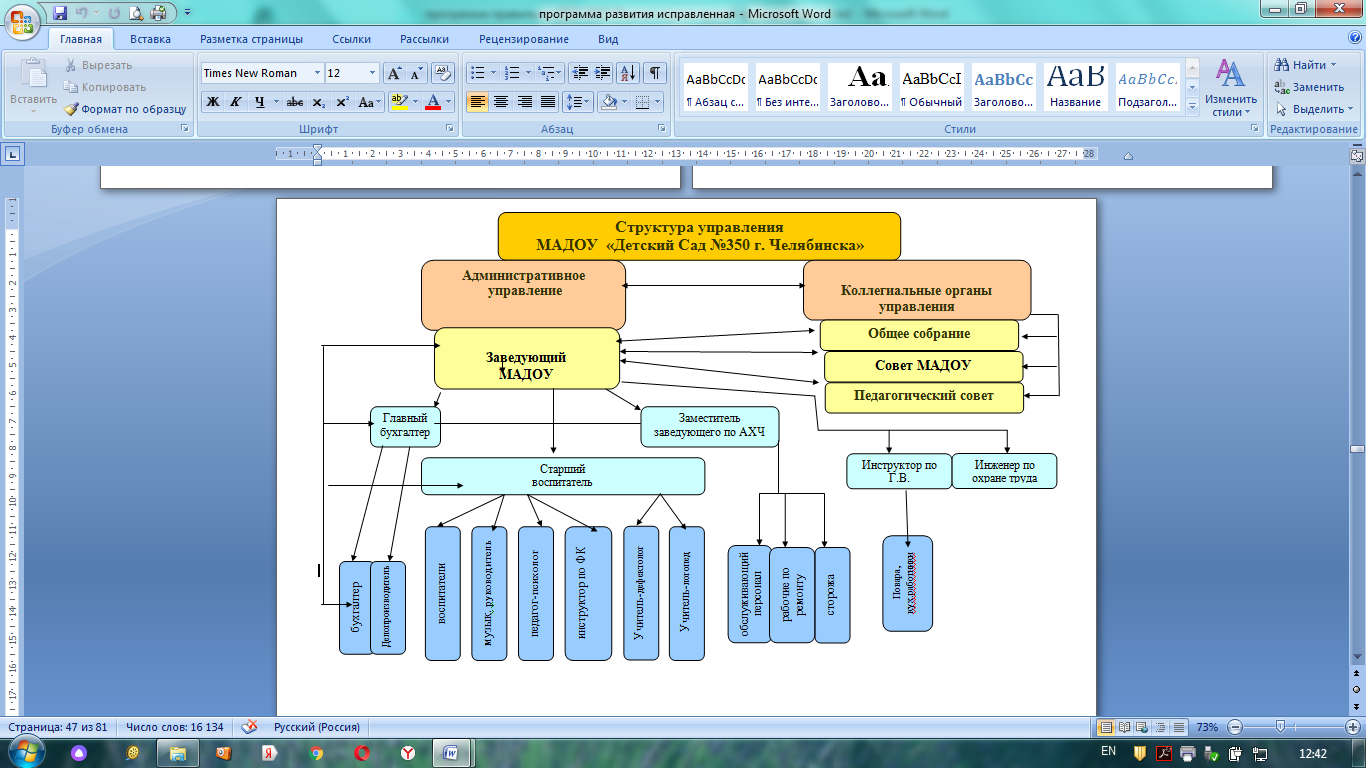 Исходное положение: достижение целей деятельности ДОУ в условиях постоянного возникновения новых управленческих задач требует эффективного осуществления функций управления. В ДОУ на достаточном  уровне реализуются основные виды деятельности субъектов управления: планово-прогностическая деятельность, организационная и контрольно-аналитическая (таблица 34).Таблица 34 – Характеристика эффективности процесса управления ДОУРезюме:Созданная в ДОУ организационная структура управления ДОУ в полной мере  отражает специфику деятельности учреждения, она является инструментом эффективного взаимодействия между сотрудниками и эффективности управленческих воздействий. Оптимальность системы управления ДОО в достаточной степени обеспечивается эффективной реализацией функции планирования, четкостью распределения функциональных обязанностей, рациональным осуществлением контрольно-аналитической деятельности. И в целом способствует адаптивности ДОУ к изменяющимся условиям.SWOT- АНАЛИЗ ОЦЕНКИ УРОВНЯ ГОТОВНОСТИ К РЕШЕНИЮ ЗАДАЧ РАЗВИТИЯ УЧРЕЖДЕНИЯ В СООТВЕТСТВИИ С АКТУАЛЬНОЙ НОРМАТИВНОЙ БАЗОЙВсесторонний анализ образовательной системы ДОУ позволил выявить те области, над которыми предстоит планомерная работа в течение следующих 5 лет:В связи с увеличением контингента детей с ОВЗ (открытие группы для детей с ТНР в 2023 году, наличие двух групп для детей с ЗПР), анализируя общую картину речевого развития детей общеразвивающих групп, выделяем одно из главных направлений работы учреждения - проект «ПОВЫШЕНИЕ КАЧЕСТВА РЕЧЕВОЙ РАБОТЫ В ДОШКОЛЬНОЙ ОБРАЗОВАТЕЛЬНОЙ ОРГАНИЗАЦИИ ЧЕРЕЗ РЕАЛИЗАЦИЮ МОДУЛЯ «НЕЙРОМОТОРИКА».Недостаточная сформированность развивающей предметно пространственной среды в группах, на территории ДОУ, обеспечивающей  максимальную реализацию образовательного потенциала пространства дошкольного образовательного учреждения для работы в рамках приоритетного направления  «Природа – наш дом» через содержательную насыщенность, трансформируемость, полифункциональность, вариативность, доступность среды даёт стимул для реализации проекта «ПОСТРОЕНИЕ ОБРАЗОВАТЕЛЬНОЙ ЭКОЛОГООРИЕНТИРОВАННОЙ СРЕДЫ В ДОУ».В современных условиях главной целью эффективной кадровой политики является наилучшее сочетание потребностей ДОУ в персонале, учет личного участия каждого из сотрудников в развитии ДОУ. Решению противоречия между образовательными ожиданиями общества, перспективой развития образовательной системы и реальным воплощением этих ожиданий в педагогической среде может способствовать проект «Развитие кадровых условий ВПРОЦЕССЕ РЕАЛИЗАЦИИ ФГОС ДО,ФОП ДО и ФАОП ДО».ОЖИДАЕМЫЕ ЭФФЕКТЫ РЕАЛИЗАЦИИ ПРОГРАММЫ РАЗВИТИЯМодель будущего детского сада (как желаемый результат)Модель нового модернизированного дошкольного образовательного учреждения должна представлять собой детский сад, имеющий опыт работы по развитию физических и психических функций организма, воспитанию детей (младенческого, раннего, дошкольного возраста), их социализации и самореализации. Перспектива новой модели организации предполагает: - эффективную реализацию образовательной программы, обеспечивающую условия для развития способностей ребенка, приобщение его к основам здорового образа жизни, формирование базовых качеств социально ориентированной личности, обогащенное физическое, познавательное, социальное, эстетическое и речевое развитие; - обеспечение преемственности дошкольного образования и начальной ступени школьного образования, преемственности дошкольного, дополнительного и семейного образования, интеграции всех служб детского сада в вопросах развития детей; - личностно-ориентированную систему образования и коррекционно-развивающей работы, характеризующиеся мобильностью, гибкостью, вариативностью, индивидуализированностью подходов; - расширение участия коллектива, родительской общественности и представителей социума в выработке, принятии и реализации правовых и управленческих решений относительно деятельности учреждения; - обновленную нормативно-правовую, финансово-экономическую, материально-техническую и кадровую базы для обеспечения широкого развития новых форм дошкольного образования; - четкое распределение и согласование компетенций и полномочий, функций и ответственности всех субъектов образовательного процесса; - усиление роли комплексного психолого-медико-педагогического сопровождения всех субъектов образовательного процесса; - принципиально новую развивающую предметно-пространственную среду, в которой бы сами предметы, материалы, игрушки и пособия содержали бы элементы обучения и развития, возможность самостоятельного поведения, самодеятельности; - высокую конкурентоспособность образовательного учреждения путем включения в образовательный процесс приоритетных направлений деятельности, а также расширения сферы дополнительных образовательных услуг, предоставляемых воспитанникам ДОУ.Критерии оценки результатов программы развитияПРОЕКТЫ ПО РЕАЛИЗАЦИИ ПРОГРАММЫ РАЗВИТИЯДостижение целей программы развития задач будет обеспечено реализацией комплекса проектов программы развития, соотнесенных по срокам и целям реализации.Проекты программы развитияПРОЕКТ «ПОВЫШЕНИЕ КАЧЕСТВА РЕЧЕВОЙ РАБОТЫ В ДОШКОЛЬНОЙ ОБРАЗОВАТЕЛЬНОЙ ОРГАНИЗАЦИИ ЧЕРЕЗ РЕАЛИЗАЦИЮ МОДУЛЯ «НЕЙРОМОТОРИКА»Ведущие идеи проекта.Среди всех направлений развития детей дошкольного возраста одним из центральных является развитие речи, что объясняется не только сензитивностью дошкольного детства к усвоению речевых умений и навыков, но также и тесной взаимосвязью речевого и умственного развития. Актуальность речевой работы подтверждается федеральным государственным образовательным стандартом дошкольного образования выделением образовательной области «Речевое развитие», реализация которой предусматривает овладение речью как средством общения и культуры; обогащение активного словаря; развитие связной, грамматически правильной диалогической и монологической речи; развитие речевого творчества; развитие звуковой и интонационной культуры речи, фонематического слуха; знакомство с книжной культурой, детской литературой, понимание на слух текстов различных жанров детской литературы; формирование звуковой аналитико-синтетической активности как предпосылки обучения грамоте. Цель проекта: создание условий для развития межполушарного взаимодействия (взаимосвязь и согласованность работы правого и левого полушария) с целью развития речи детей с тяжелыми нарушениями речи и задержкой психического развития.В рамках сформулированной цели выделены задачи, определяющие содержание деятельности педагогического коллектива ДОУ:Повышение уровня профессиональной компетентности педагогов в реализации задач образовательных областей «Речевое развитие», «Социально-коммуникативное развитие» через использование нейроупражнений.Обеспечение условий для речевого развития детей с ОВЗ в ДОУ.Обобщение и распространение опыта работы по реализации модуля «Нейромоторика».Мероприятия по реализации задач:Задача 1.Повышение уровня профессиональной компетентности педагогов в реализации задач образовательных областей «Речевое развитие», «Социально-коммуникативное развитие»:Работа творческих групп по разработке приоритетного направления развития ДОУ модуля «Нейромоторика».Проведение обучающих семинаров по обучению педагогов в работе с нейрокарточками в образовательной работе с детьми с ОВЗ.Обеспечение курсового повышения квалификации педагогов ДОУ.  Посещение конференций, семинаров по актуальным вопросам речевого и социально-коммуникативного развития детей дошкольного возраста с ОВЗ.Участие в работе профессиональных сообществ педагогов.Задача 2.Обеспечение условий речевого развития детей с ОВЗ в ДОУ:Организация речевой развивающей среды групп – наполнение карточками с нейроупражнениями в соответствии с календарно-тематическим планированием.Оснащение ДОУ дидактическими и методическими материалами в соответствии с требованиями ФГОС ДО в соответствии с приоритетным направлением.Повышение речевой культуры педагогов ДОУ.Организация образовательного взаимодействия с родителями воспитанников по вопросам развития речи детей.Задача 3.Обобщение и распространение опыта работы по развитию речи детей в ДОУ в рамках реализации проекта:Изучение и обобщение опыта работы педагогов ДОУ по реализации модуля «Нейромоторика».Подготовка публикаций педагогов в научных изданиях, на интернет-порталах.Создание страницы на официальном сайте ДОУ.Участие в реализации программ повышения квалификации педагогов на уровне ДОУ, муниципальном уровне.ПРОЕКТ «ПОСТРОЕНИЕ ОБРАЗОВАТЕЛЬНОЙ ЭКОЛОГООРИЕНТИРОВАННОЙ СРЕДЫ ВДОУ»Ведущие идеи проекта.Основополагающей целью Федерального государственного образовательного стандарта дошкольного образования является создание развивающей предметно-пространственной среды, которая должна обеспечить деятельность каждого ребенка, позволив ему наиболее полно реализовать индивидуальные творческие возможности. В центре развивающей предметно-пространственной среды стоит ребенок с его запросами и интересами, а образовательное учреждение предлагает качественные образовательные услуги, нацеленные на развитие самобытности, уникальности индивидуальности каждой личности. Под инновационным подходом к созданию развивающей предметно-пространственной среды понимается ее индивидуализация, отражающая приоритетные направления работы дошкольного учреждения и включающая региональный аспект.Несмотря на проводимую в дошкольной образовательной организации работу по экологическому воспитанию детей дошкольного возрастапо-прежнему актуальными остаются вопросы по созданию системы совместных действий всех участников образовательного процесса по формированию основ экологического мировоззрения и детей и взрослых. Совершенствование развивающей предметно-пространственной экологической среды, современное технологическое оснащение групп и кабинетов обеспечит:повышение качества предоставляемой образовательной услуги, модернизацию форм и методов экологического воспитания, полноценное взаимодействие педагогов, вовлечение родителей в воспитательный и образовательный процесс.Цель проекта: создание модели «Детский сад- ЭКОГРАД», где будут созданы соответствующие условия для экологического воспитания и образования, самореализации и развития каждого ребёнка, включая детей с ОВЗ. Задачи проекта:Создание современной, образовательной экологоориентированнойсреды, отвечающей требованиям федеральных государственных образовательных стандартов дошкольного образования. Повышение эффективности применения информационно-коммуникационных технологий и электронного оборудования в области экологического воспитания детей дошкольного возраста.Совершенствование воспитательного и образовательного процесса для формирования у детей дошкольного возраста экологической культуры и осознанного отношения к окружающему миру через освоение и внедрение новых технологий воспитания и образования дошкольников.  Обеспечение условий для реализации творческого потенциала педагогов в области применения инновационных образовательных технологий. Развитие системы партнёрских взаимоотношений с семьями воспитанников по вопросам экологического воспитания детей дошкольного возраста. Создание условий для организации совместной познавательно-исследовательской деятельности.Усовершенствование плана сотрудничества с социально значимыми партнерами по экологическому воспитанию дошкольников.Мероприятия по реализации задач:Задача 1. Создание современной образовательной экологоориентированной среды в ДОУ, отвечающей требованиям федеральному государственному образовательному стандарту дошкольного образования:Создание модели экологического воспитания в ДОУ.Составление перечня средств обучения (пособий, игр, игрушек, оборудования) для каждой возрастной группы с учетом приоритетного направления, реализуемой образовательной программы, уже имеющихся ресурсов и особенностей развития воспитанников.Разработка (составление) методических рекомендаций по организации разных видов детской деятельности с использованием предлагаемых перечней в каждой возрастной группе.Сравнительный анализ соответствия экологоориентированной среды ДОУ нормативным требованиям, реализуемой Федеральной образовательной программой, материально-техническим условиям.Разработка перспективных планов по оснащению дошкольного образовательного учреждения оборудованием, материалами, играми и в соответствии с разработанными моделями развивающей экологической среды ДОУ с использованием различных источников финансирования.Проектирование учебно-методического и дидактического комплекса модуля «Экология и Мы».Внедрение парциальной программы О.А. Воронкевич «Добро пожаловать в экологию.Разработка авторской программы экологической направленности.Обновление внутренней и внешней экологоразвивающей среды ДОУ.Задача 2. Повышение эффективности применения информационно-коммуникационных технологий и электронного оборудования в области экологического воспитания и образования детей дошкольного возраста:Оснащение современными техническими средствами обучения, интерактивными компьютерными устройствами и мультимедийным оборудованием.Составление дидактических комплексов экологической направленности для использования в информационно-коммуникационной среде.Методическое сопровождение занятий и игр с использованием компьютерных устройств в рамках непосредственно образовательной деятельности, совместной и самостоятельной деятельности воспитанников.Обеспечение квалифицированного сопровождения ребенка при использовании ИКТ-технологий.Создание страницы на официальном сайте образовательной организации «Приоритетное направление деятельности ДОУ».Социальные госпаблики и приоритетное направление деятельности.Задача 3. Совершенствование воспитательного и образовательного процесса для формирования у детей дошкольного возраста экологической культуры и осознанного отношения к окружающему миру через освоение и внедрение новых технологий воспитания и образования дошкольников:Создание творческих групп педагогов по организации образовательного процесса и созданию РППС в соответствии с приоритетным направлением деятельности и требованиями ФГОС ДО.Участие педагогов в разработке моделей развивающей экологоориентированной среды ДОУ, с учетом уровня их компетентности, профессиональных и личностных интересов.Освоение педагогических технологий, обеспечивающих максимальное использование потенциала созданной развивающей экологической среды ДОУ для развития воспитанников.Разработка модуля годового плана «Создание организационно-педагогического сопровождения для формирования экологической культуры у детей через воспитание гуманно-ценностного отношения к природе».Задача 4. Обеспечение условий для реализации творческого потенциала педагогов в области применения инновационных образовательных технологий: Размещение материалов работы педагогов на сайде ДОУ, в научных сборниках, средствах массовой информации.Создание творческих групп педагогов по организации развивающей экологоориентированной среды ДОУ в соответствии с требованиями.Проведение консультаций, дней открытых дверей для родителей.Участие педагогов в работе районных, городских профессиональных сообществ по вопросам экологического воспитания и образования.Трансляция положительного опыта работы по экологическому воспитанию дошкольников на уровне ДОУ, муниципальном и городском уровне.Участие педагогов в профессиональных и творческих конкурсах.Задача 5. Развитие системы партнёрских взаимоотношений с семьями воспитанников по вопросам экологического воспитания детей. Создание условий для организации совместной познавательно-исследовательской деятельности:Расширение и обновление форм взаимодействия и сотрудничества с родителями воспитанников по повышению уровня экологической культуры.Создание странички на официальном сайте образовательной организации «Приоритетное направление деятельности ДОУ».Социальные госпаблики и приоритетное направление деятельности.Оформление общего информационного стенда «Приоритетное (инновационное) направление деятельности ДОУ. Вовлечение родителей в проектную деятельность по созданию образовательных проектов, продукты которых используются в качестве элементов развивающей среды.Обогащение среды ДОУ продуктами индивидуальных семейных образовательных проектов, на основе выявления потребностей и поддержки образовательных инициатив семьи.Вовлечение родителей в экологическую деятельность ДОУ.Задача 6. Усовершенствование плана сотрудничества с социально значимыми партнерами по экологическому воспитанию и образованию дошкольников:Организация сетевого взаимодействия с социальными партнёрами (МБУДО «Центр детский экологический г. Челябинска»,МБУК «Зоопарк»;Государственный исторический музей Южного Урала,Челябинский музей леса, #немузей мусора).ПРОЕКТ «Развитие кадровых условий В ПРОЦЕССЕ РЕАЛИЗАЦИИ ФГОС ДО,ФОП ДО и ФАОП ДО».Ведущие идеи проекта:Главным условием эффективной реализации ФГОС ДО, ФОП ДО и ФАОП ДО в дошкольном образовательном учреждении является наличие профессионально подготовленных педагогических кадров. Сегодня необходимо разработать такие управленческие технологии, которые были бы направлены на изменение внутренней позиции воспитателя, мотивацию к непрерывному самообразованию, изменение его ценностно-смыслового определения - или на развитие кадровых условий реализации ФГОС ДО, ФОП ДО и ФАОП ДО.На современном этапе развития системы дошкольного образования характеристиками кадровых ресурсов должны стать: квалификация, компетенция, компетентность. Квалификация воспитателей, как результат деятельности, приводит к возникновению компетенции и компетентности. При этом компетенция, как качество специалиста, должна стать основой для компетентности.Профессионализм современного педагога детского сада обеспечивает качество дошкольного образования. В настоящее время необходим педагог, открытый, знающий тонкости детской психологии, владеющий технологиями развития социально активной, творческой личности ребенка, который обеспечит качественную реализацию воспитательно-образовательного процесса.Проблемы в образовательной системе:Уровень профессиональных компетенций педагогов не соответствует предъявленным требованиям.Снижение престижа профессии воспитателя в связи с социальной незащищенностью.Снижение активности педагогов в профессиональном творческом развитии и передаче своего опыта работы.Неготовность некоторых педагогов к инновационной деятельности.Основные причины: низкая мотивация педагогов; работа по самообразованию и саморазвитию педагога носит эпизодический характер; частично используется передовой педагогический опыт; незначительная часть педагогов использует в образовательном процессе новые педагогические технологии.Преодоление проблем невозможно без осознания педагогами принципиальных изменений в содержании образовательного процесса и использовании новых подходов и способов деятельности.Профессиональный стандарт педагога предназначен для установления единых требований к содержанию и качеству профессиональной педагогической деятельности, призван повысить мотивацию педагогических работников к труду и качеству образования. Кроме того, профессиональный стандарт педагога предполагает расширение пространства педагогического творчества. В условиях введения нового профессионального стандарта педагога перед каждым педагогическим работником стоит задача повысить уровень образования.Но подобрать персонал для образовательного учреждения, сформировать команду и создать условия для профессионального роста и самосовершенствования каждого члена коллектива, да еще в условиях нехватки квалифицированных педагогических кадров очень сложно.Цель проекта: создание инновационной системы развития кадрового потенциала педагогов МАДОУ, условий для обеспечения профессионального развития педагогов и формирования творчески работающего коллектива педагогов, обеспечивающей единство образовательных воздействий в процессе воспитания дошкольника через освоение системы психолого-педагогических знаний и внедрение новых форм взаимодействия.Задачи проекта:Повышать профессиональную компетентность педагогов в современных условиях развития образования.Содействовать становлению индивидуального стиля педагогической деятельности и повышению творческого уровня каждого члена педагогического коллектива и как следствие повышению уровня участия педагогов в конкурсах муниципального, краевого и федерального уровней.Развивать профессиональную мобильность и стимулировать, инновационный потенциал педагогов.Формировать ключевые профессиональные компетенции педагогов как условие успешного инновационного развития ДОУ.Организовать эффективную кадровую политику в МАДОУ.Реализация проекта предполагает создание новой модели развития кадровых условий, а именно: - повышение уровня компетентности молодых педагогов;- совершенствование системы практической помощи педагогам;- личностно-ориентированный подход к проблеме профессионального выгорания педагогов;- установление новых социально-партнёрских связей с ВУЗами и средне специальными педагогическими учреждениями с целью привлечения молодых кадров, трансляции передового педагогического опыта будущим молодым специалистам, повышения престижа профессии.Содерджание работы с педагогами реализуется через разнообразные формы:консультации (индивидуальные и групповые);обучающие семинары;педагогические советы;изучение лучшего опыта педагогов;открытые просмотры педагогических мероприятий;интернет-представительство (блог);смотры-конкурсы;выступления «Из опыта работы» на педагогическом совете;участие в конкурсах (районных, городских и т.д.)педагогические тренинги. Ожидаемые результаты:- повышение престижа профессии через прямое взаимодействие со студентами;повышение уровня профессионализма педагогов и мотивации персонала на эффективную реализацию внедрение инноваций и нововведений: открытие личных интернет представительств и электронных портфолио педагогов, участие в профессиональных конкурсах и т. д.;успешное прохождение аттестации педагогами;качественно сформированный творчески работающий коллектив педагогов-единомышленников;благоприятный социально-психологический климат в коллективе;повышение уровня удовлетворенности родителей качеством образовательных услуг.Таким образом, работа с педагогами по повышению профессиональной компетентности должна обеспечить стабильную работу педагогического коллектива, полноценное, всестороннее развитие и воспитание детей, эффективную реализацию ФГОС ДО, ФОП и ФАОП ДО качественное освоение ими программного материала в соответствии с возрастными и индивидуальными особенностями.СОГЛАСОВАНОКомитет по делам образования города ЧелябинскаПредседатель Комитета________________ С.В. Портье«_____» ________________2023 г.УТВЕРЖДАЮЗаведующийМАДОУ «ДС № 350 г. Челябинска»_______________О.Г. БродягинаПриказ № _________________от «_____»_____________ 2023г.Возможные рискиВозможные рискиМеханизмы минимизации негативного влияния рисковВнешние риски- изменение федерального законодательства; - изменение лицензионных требований;- изменение (уменьшение или увеличение) контингента воспитанников;- снижение количества специалистов дошкольного образования на рынке труда- оперативное реагирование на изменения федерального, регионального и муниципального законодательства путем внесения изменений в локальные нормативные акты- развитие конкурентных преимуществ (брендирование) ДОУ- развитие сетевого взаимодействия и социального партнерстваВнутренние риски- трудности согласования программы развития с уже существующими в ДОУ инновационными проектами;- высвобождение оборудованных помещений для реализации программ дополнительного образования; - нарушение договорных отношений между ДОУ и подрядными организациями, осуществляющими выполнение работ, оказание услуг, поставку товаров;- недостаточность финансовых ресурсов на приобретение необходимого оборудования.- корректировки реализуемых инновационных проектов во взаимосвязи с программой развития;- расширение спектра предоставляемых образовательных услуг; - урегулирование взаимоотношений между ДОУ и подрядными организациями, осуществляющими выполнение работ, оказание услуг, поставку товаров в соответствии с законодательством Российской Федерации и Челябинской области;- подготовка необходимого пакета документов для включения в муниципальные программы№Социальный партнерЗадачи взаимодействияФормы взаимодействияПродукт как итог социального партнёрства (план, банк данных, совместные мероприятия и т.д.)МБУ ДО «Центр детского творчества г. Челябинска»Знакомство, введение и приобщение детей к культуре, стимулирование к
художественно-эстетическому развитию. Привлечение дошкольников в ЦДТ для
дальнейших занятий в кружках и секциях.РеализацияДополнительной общеобразовательной общеразвивающей программы художественной направленности «Театральные игры»Театральные постановки детских спектаклей. Участие детей в городском конкурсе театральных коллективов «Серебряная маска».Администрация Курчатовского районаВоспитание социальной позиции у подрастающего поколения, активного
члена общества. Социализация дошкольников через общественную жизнь
района.Привлечение семей воспитанников к участию в районных мероприятиях: концертах,
конкурсах, акциях.План мероприятий районаДетская библиотека № 10 им. Л. А. Преображенской1. Приобщение детей к
культуре чтения художественной литературы и бережного отношения к книжному фонду
библиотеки. 2. Расширение кругозора дошкольников о жанрах литературы, авторских
произведениях и русского народного фольклора.Совместные праздники,
викторины, театрализованные постановки, просмотр мультфильмов, выставки детского
творчестваПлан совместных мероприятий с библиотекой.МАУ СОШ «Гимназия № 26 г.
Челябинска»Совместная разработка и реализация моделей взаимодействия образовательных учреждений, обеспечивающих преемственность:в программах, передовых педагогических технологиях; формах и методах работы педагогов с детьми; осуществлении педагогического сотрудничества с родителями.  Проведение общих мероприятий: Экскурсии детей в школу, «Урок для дошколят». Консультирование родителей, проведение совместных встреч родителей, учителей и воспитателей. Методические встречи, семинары, открытые мероприятия между педагогами ДОУ и школы. Перспективный план по взаимодействию со школой.ЮУрГГПУ
 Повышение профессиональной компетентности педагогических работников ДОУ – обучение педагогов ДОУ – педагогическая практика студентов ЮУрГГПУ Факультета инклюзивного и коррекционного образования, факультета Учителей начальных классов.Организация и проведение практики в ДОУ, проведения показательных занятий с детьми в коррекционных группах. Овладение студентами университета профессиональными навыками. Знакомство с деятельностью учителя-дефектолога, как главного субъекта образовательного процесса в коррекционных группах.План работы на учебный год Челябинский институт переподготовки и повышения квалификации работников образованияПовышение квалификации педагогических работников ДОУПосещение ДОУ слушателями курсов повышения квалификации для воспитателей и для руководителей ДОУ.План-график Центр развития образования Курчатовского районаПовышение квалификации педагогических работников ДОУ по ИКТ.Посещение ДОУ слушателями курсов повышения квалификации для воспитателей и для руководителей ДОУ.План-график МБУ ЦППМСП Курчатовского района ПМПК и консультирование детей и родителей (законных представителей воспитанников-Информационно – аналитические. -Познавательные (консультации, лекции, мастер классы и др.) -Проведение КРР занятий. -Диагностические мероприятияИнформационный материал (рекомендации, памятки и др.). -План взаимодействияТеатрыСпособствовать эстетическому и эмоциональному развитию детей. Знакомство с различными видами театров: драматическим, кукольным.Театральные представления 1 раз в квартал План – график № п/пМероприятиеМероприятиеМероприятиеГодГодГодРезультат1.Районные мероприятияРайонные мероприятияРайонные мероприятияРайонные мероприятияРайонные мероприятияРайонные мероприятияРайонные мероприятия1.1.Районный конкурс «Человек года»2021,20222021,20222021,2022УчастникиУчастникиУчастники1.2.Отборочный этап конкурса-выставки по лего конструированию для дошкольников2019, 2020, 2021, 2022, 20232019, 2020, 2021, 2022, 20232019, 2020, 2021, 2022, 2023УчастникиУчастникиУчастники1.3.Районный этап фестиваля «Хрустальная капель»2019-20232019-20232019-2023Дипломы лауреатов I и II степениДипломы лауреатов I и II степениДипломы лауреатов I и II степени1.4.Отборочный этап городских интеллектуальных состязаний старших дошкольников «Почемучки»2019-20232019-20232019-2023УчастникиУчастникиУчастники1.5.Отборочный этап спартакиады старших дошкольников «Лыжные гонки»2020,2021,2022,20232020,2021,2022,20232020,2021,2022,2023УчастникиУчастникиУчастникиГрамота за 1 место, 3 местоУчастникиУчастникиУчастникиГрамота за 1 место, 3 местоУчастникиУчастникиУчастникиГрамота за 1 место, 3 место1.6.Отборочный этап спартакиады старших дошкольников «Легкоатлетическая эстафета »2020,2021,2022, 20232020,2021,2022, 20232020,2021,2022, 2023УчастникиУчастникиУчастники1.7.Районные спортивные состязания «Мама, папа, я – спортивная семья»2021,202220232021,202220232021,20222023УчастникиДиплом 1 местоУчастникиУчастникиДиплом 1 местоУчастникиУчастникиДиплом 1 местоУчастники1.8.Отборочный этап фестиваля творчества детей-инвалидов «Искорки надежды»2019,2020,2021,2022,20232019,2020,2021,2022,20232019,2020,2021,2022,2023УчастникиПризёрыУчастникиПризёры УчастникиУчастникиПризёрыУчастникиПризёры УчастникиУчастникиПризёрыУчастникиПризёры Участники1.9.Районный этап городского фестиваля-конкурса академического пения «Звонкие голоса»201920202021202220232019202020212022202320192020202120222023УчастникиУчастникиПризёрыУчастникиПризёрыУчастникиУчастникиПризёрыУчастникиПризёрыУчастникиУчастникиПризёрыУчастникиПризёры2.Городские мероприятияГородские мероприятияГородские мероприятияГородские мероприятияГородские мероприятияГородские мероприятияГородские мероприятия2.1.III Городской фестиваль педагогического мастерства «Педагогический калейдоскоп»III Городской фестиваль педагогического мастерства «Педагогический калейдоскоп»III Городской фестиваль педагогического мастерства «Педагогический калейдоскоп»2019202220192022УчастникУчастникУчастникУчастник2.2.Городской фестиваль творческих коллективов «Хрустальная капель»Городской фестиваль творческих коллективов «Хрустальная капель»Городской фестиваль творческих коллективов «Хрустальная капель»2019-20232019-2023Дипломы 1 и 2 степениДипломы 1 и 2 степени2.3.Городской фестиваль детских театральных коллективов «Серебряная маска»Городской фестиваль детских театральных коллективов «Серебряная маска»Городской фестиваль детских театральных коллективов «Серебряная маска»20222022УчастникиУчастники2.4.Городской фестиваль творчества детей-инвалидов «Искорки надежды»Городской фестиваль творчества детей-инвалидов «Искорки надежды»Городской фестиваль творчества детей-инвалидов «Искорки надежды»20222022ЛауреатыЛауреаты2.5.Городской конкурс по пропаганде применения световозвращающих элементов пешеходами от ГИБДД г. ЧелябинскаГородской конкурс по пропаганде применения световозвращающих элементов пешеходами от ГИБДД г. ЧелябинскаГородской конкурс по пропаганде применения световозвращающих элементов пешеходами от ГИБДД г. Челябинска2019-20222019-2022УчастникиУчастники2.6.Городской фестиваль творческих коллективов «Хрустальная капель»Городской фестиваль творческих коллективов «Хрустальная капель»Городской фестиваль творческих коллективов «Хрустальная капель»2019-20232019-2023Дипломы 1, 2 степениДипломы 1, 2 степени2.7.Городской фестиваль-конкурс творчества для дошкольных образовательных учреждений «Кем быть?»Городской фестиваль-конкурс творчества для дошкольных образовательных учреждений «Кем быть?»Городской фестиваль-конкурс творчества для дошкольных образовательных учреждений «Кем быть?»2019202220192022УчастникиУчастникиУчастникиУчастники2.8.Городской этап спартакиады старших дошкольников «Лыжные гонки»Городской этап спартакиады старших дошкольников «Лыжные гонки»Городской этап спартакиады старших дошкольников «Лыжные гонки»2019-2022.20232019-2022.2023Участники3 местоУчастники3 место2.9.Муниципальный этап Всероссийского конкурса экологических рисунковМуниципальный этап Всероссийского конкурса экологических рисунковМуниципальный этап Всероссийского конкурса экологических рисунков20222022ПризёрПризёр2.10.Городской фестиваль-конкурс академического пения «Звонкие голоса»Городской фестиваль-конкурс академического пения «Звонкие голоса»Городской фестиваль-конкурс академического пения «Звонкие голоса»2022202320222023УчастникиЛауреаты 1 и 2 степениУчастникиЛауреаты 1 и 2 степениГородской конкурс мультимедийных и информационных проектов «Медиабезопасность»Городской конкурс мультимедийных и информационных проектов «Медиабезопасность»Городской конкурс мультимедийных и информационных проектов «Медиабезопасность»2020202120202021УчастникиУчастникиУчастникиУчастники3.Областные мероприятияОбластные мероприятияОбластные мероприятияОбластные мероприятияОбластные мероприятияОбластные мероприятияОбластные мероприятия3.1XXIV Областной детский инклюзивный фестиваль художественного творчества «Искорки надежды»XXIV Областной детский инклюзивный фестиваль художественного творчества «Искорки надежды»XXIV Областной детский инклюзивный фестиваль художественного творчества «Искорки надежды»202220222022Диплом I степени3.2 Областной Фестиваль военно-патриотической песни «Аист победы» Областной Фестиваль военно-патриотической песни «Аист победы» Областной Фестиваль военно-патриотической песни «Аист победы»202220222022Участники и Диплом 3 место4.Всероссийские мероприятияВсероссийские мероприятияВсероссийские мероприятияВсероссийские мероприятияВсероссийские мероприятияВсероссийские мероприятияВсероссийские мероприятия5.Международные мероприятияМеждународные мероприятияМеждународные мероприятияМеждународные мероприятияМеждународные мероприятияМеждународные мероприятияМеждународные мероприятия5.1.Международный экологический конкурс «В мире нет вещей ненужных»Международный экологический конкурс «В мире нет вещей ненужных»2020202020202020Диплом 2 место5.2.Международный конкурс имени Льва Выготского Трек «Лидер»Международный конкурс имени Льва Выготского Трек «Лидер»20222023202220232022202320222023Участник№Направленность, наименование групп на 01.09.2023 г.ВозрастКоличество детей1I раннего возраста общеразвивающей направленности «Топ-топ»1,5-2222I младшая группа общеразвивающей направленности «Заинька»2-3263 Вторая младшая группа общеразвивающей направленности «Журавушка»3-4114Вторая младшая группа общеразвивающей направленности «Золотая рыбка»3-4175Средняя группа общеразвивающей направленности «Ладушки»4-5156 Средняя группа общеразвивающей направленности «Рябинушка»4-5177Старшая группа компенсирующей направленности для детей с ЗПР «Белочка»5-6148Старшая группа общеразвивающей направленности « Машенька»5-6219Старшая группа общеразвивающей направленности «Колобок»5-62310Подготовительная к школе группа общеразвивающей направленности «Алёнушка»6-73311Подготовительная к школе группа компенсирующей направленности для детей с ЗПР «Чиполлино»6-71412Разновозрастная группа компенсирующей направленности для детей с ТНР 5-714ИТОГОИТОГО227ДевочкиМальчики97 (43%)130 (57%)Первый ребенокВторой ребенокТретий ребенокЧетвертый ребенокПятый ребёнок и более75/33%159/70%33/14%4/2%4/2%РабочиеГосслужащиеСлужащиеПредпринимателиБезработные18148463253СреднееНачальное профессиональноеСреднее профессиональноеВысшее профессиональное59-118183До 25До 35До 45Свыше 45917515422Неполные семьиПолные семьиМногодетные семьи4718046ГодАбсолютно здоровыхАбсолютно здоровыхИмеющие отклоненияИмеющие отклоненияИмеющие отклоненияИмеющие отклоненияИмеющие другие заболеванияИмеющие другие заболеванияГодАбсолютно здоровыхАбсолютно здоровыхВ психическом развитииВ психическом развитииВ физическом развитииВ физическом развитииИмеющие другие заболеванияИмеющие другие заболеванияГодКол-во%Кол-во%Кол-во%Кол-во%01.09.20237834,62711,82711,89541,8    Уровень физического развития	202120222023Оптимальный229216162Высокий212520Средний384235Низкий111510Показатели202120222023Среднесписочный состав299298227Всего дней посещения47,2574655941156ПосещаемостьПосещаемость на 1 ребенка в год158156181.3Пропуски258132606421577Всего пропусков по простудным заболеваниям278324771160Число пропусков на 1 ребенка в год86.387,595Число пропусков по простудным заболеваниям на 1 ребенка9,38,455,1Средняя продолжительность одного заболевания13106Количество случаев заболевания24319295Количество случаев на одного ребенка111Количество часто и длительно болеющих детей121110Число детей ни разу не болевших за год000Индекс здоровья (%): (число ни разу не болевших в году детей/ на списочный состав)*100000ГодКоличество детейСостоят на учёте по следующим заболеваниям2021299Болезни органов дыхания - 1Болезни крови - 8Болезни органов пищеварения - 19Болезни эндокринной системы - 10Болезни кожи - 8Болезни нервной системы – 43Психическое развитие - 28Болезни глаза - 20Болезни КМС - 66Болезни МПС – 57Болезни ЛОР - 332022298Болезни органов дыхания - 1Болезни крови - 8Болезни органов пищеварения - 19Болезни эндокринной системы - 9Болезни кожи - 8Болезни нервной системы – 43Психическое развитие - 28Болезни глаза - 20Болезни КМС - 66Болезни МПС – 57Болезни ЛОР - 332023227Болезни органов дыхания - 0Болезни крови - 6Болезни органов пищеварения - 15Болезни эндокринной системы - 7Болезни кожи - 8Болезни нервной системы – 36Психическое развитие - 27Болезни глаза - 12Болезни КМС - 40Болезни МПС – 43Болезни ЛОР - 33Уровень состояния здоровья2021202220231 группа7986782 группа1861471053 группа3238254 группа222Дети-инвалиды999№п/пКатегории педагогических и руководящих работниковКоличество педагоговПотребность1.Заведующий12.Заместитель заведующего13.Старший воспитатель14.Методист05.Воспитатель1956.Педагог-психолог017.Инструктор по физической культуре1-8.Музыкальный руководитель119.Учитель-логопед310.Учитель-дефектолог2Уровень образованияВысшее педагогическое образованиеСреднеепрофессиональное педагогическое образованиеПрофессиональная переподготовкаКоличество педагогов1791%63%33%4%Квалификационная категорияКоличество педагогов%Высшая квалификационная категория1244%Первая квалификационная категория311%Соответствие занимаемой должности830%Не аттестованы415%Квалификационная категорияКоличество педагогов / в %Количество педагогов / в %Количество педагогов / в %Квалификационная категория2020-2021 уч.год2021-2022 уч.год2022-2023 уч.годВысшая категория3/11%3/11%4/15%Первая категория1/4%1/4%1/4%Соответствие занимаемой должности2/8%-1/4%Педагогический стаж (полных лет)Количество педагогов%до 3 лет622%3 - 5 лет14%5 -10 лет519%10 -15 лет622%15 - 20 лет27%20 и более лет726%В том числе в возрасте (полных лет на 1 января 2024 года)В том числе в возрасте (полных лет на 1 января 2024 года)В том числе в возрасте (полных лет на 1 января 2024 года)В том числе в возрасте (полных лет на 1 января 2024 года)В том числе в возрасте (полных лет на 1 января 2024 года)В том числе в возрасте (полных лет на 1 января 2024 года)В том числе в возрасте (полных лет на 1 января 2024 года)В том числе в возрасте (полных лет на 1 января 2024 года)В том числе в возрасте (полных лет на 1 января 2024 года)В том числе в возрасте (полных лет на 1 января 2024 года)ПедагогиМоложе 25 лет25-2930-3435-3940-4445-4950-5455-5960 -6465 и старшеКоличество334516221-в %11%11%14%18%4%22%8%8%4%-2020-2021 уч.год2021-2022 уч.годгод1.МБОУ ДПО ЦРО  «Управление образовательной деятельностью ДОО в условиях ФГОС ДО»1.*МБУ ДПО «Центр развития образования города Челябинска», «Профилактика семейного неблагополучия (мотивирование родителей на воспитательную деятельность детей и повышение родительской компетентности)» 1*ООО ФУЦППиПК «Знания»Программа: «Система работы с детьми ОВЗ раннего и дошкольного возраста в условиях реализации ФГОС ДО».1 педагог2 педагога1 педагог2. МБОУ ДПО ЦРО  Г.Челябинска«Реализация педагогических технологий в решении актуальных проблем пед. Деятельности в условиях реализации ФГОС ДО»2. ГБУ ДПО ЧИППКРО "Педагогическая деятельность в условиях реализации ФГОС ДО" 2*ООО "Высшая школа делового администрирования" г. Екатеринбург Программа: "Обучение и воспитание детей с задержкой психического развития в условиях реализации ФГОС".4 педагога2 педагога1 педагог3. МБОУ ДПО ЦРО  Г.Челябинка«Введение в информационные образовательные технологии XXI века» 3.*МБОУ ДПО ЦРО  "Реализация пед. технологий в решении актуальных проблем пед. деятельности в условиях реализации ФГОС ДО" 3.* * ООО "Высшая школа делового администрирования" "Развитие профессиональной компетенции педагога дошкольной образовательной организации в условиях реализации ФГОС ДО" 3 педагога2 педагога1 педагог4. МБОУ ДПО ЦРО  Г.Челябинска«Информационно-комуникативные технологии»4. *ГБУ ДПО «Челябинский институт переподготовки и повышения квалификации работников образования». Программа: "Организация деятельности специалистов в сфере ПМП помощи детям с ОВЗ. Технологии проектирования индивидуальных образовательных программ для детей с ОВЗ в условиях ФГОС" 4*МБОУ ДПО «ЦРО города Челябинска»Программа: «Управление образовательным процессом ДОО в условиях реализации ФГОС ДО» 4 педагога1 педагог1 педагог5. ГБУ ДПО "Челябинский институт переподготовки и повышения квалификации работников образования" Программа: "Физическая культура и укрепление здоровья обучающихся и воспитанников. 5. * МБУ ДПО "Институт гражданской безопасности" Программа: "Антитеррористическая защищённость"1 педагог1 педагог6. ООО Учебный центр профессиональной переподготовки и повышения квалификации "Знания" Курс: "Методика и технологии обучения и воспитания детей дошкольного возраста с ОВЗ в условиях реализации ФГОС ДО" (144 часа) 6. «Психолого-педагогическое сопровождение детей с расстройствами аутистического спектра (РАС)» (36 ч.) 1 педагог2 педагога7. «Центр развивающих игр и методик»Программа: «Использование загадок для развития речи в образовательной деятельности ДОО в соответствии с ФГОС. (24 часа) 7. МБОУ ДПО «ЦРО города Челябинска» «Психолого-педагогическое сопровождение детей младенческого и раннего возраста» (72 часа) 2 педагога1 педагог7. МБОУ ДПО «ЦРО города Челябинска» «Психолого-педагогическое сопровождение детей младенческого и раннего возраста» (72 часа) 2 педагога8.«Центр развивающих игр и методик»Программа «Современные практики развития речи детей раннего и дошкольного возраста в контексте ФГОС ДО» (24 часа) 7. МБОУ ДПО «ЦРО города Челябинска» «Психолого-педагогическое сопровождение детей младенческого и раннего возраста» (72 часа) 2 педагога1 педагог7. МБОУ ДПО «ЦРО города Челябинска» «Психолого-педагогическое сопровождение детей младенческого и раннего возраста» (72 часа) 2 педагога9.Центр онлайн-обучения Всероссийского форума "Педагоги России: инновации в образовании". Программа: "Нормативно-правовая основа деятельности педагога" (20 часов) 8. МБОУ ДПО «ЦРО города Челябинска»«Реализация педагогических технологий в решении актуальных проблем педагогической деятельности в условиях реализации ФГОС дошкольного образования» (72 ч.).1 педагог7 педагогов10. OOO "Федерация развития образования" образовательная платформа "Университет Россия РФ" Крус: "Дистанционный куратор-оператор образовательных, просветительских, социально значимых проектов" (72 часа) 9. МБОУ ДПО «ЦРО города Челябинска» «Управление образовательным процессом дошкольной образовательной организации в условиях реализации ФГОС дошкольного образования»1 педагог2 педагогаВсего:12 / 43%Всего: 13 /42%Всего: 18 /67%Направления самообразования (саморазвития)Кол-во педагогов Комментарии (указать примерные темы, ключевые аспекты самообразования и т.д.) Познавательное19Использование опытов и экспериментов в ФЭМП у старших дошкольников (сборник занятий)"Познавательно-исследовательская деятельность с опорой на технологические карты".«Реализация модуля приоритетного направления «Природа наш дом»Социально-коммуникативное212Личностно – ориентированные технологии. Применение в практике.-Система работы по трудовому воспитанию детей старшего дошкольного возрастаРечевое846«Методика разучивания стихотворений детьми с ЗПР с использованием ИКТ». "Алгоритмы и схемы в развивающей предметно-пространственной среде для детей с ограниченными возможностями здоровья. Применение интерактивной доски как дополнительного средства для обучения и развития детей.""Комплексный подход в формировании предложных отношений в речи дошкольников с задержкой психического развития"Физкультурно-оздоровительное2Влияние техник дыхательной гимнастики Стрельниковой А. Н. на формирование правильного дыхания детей дошкольного возрастаХудожественно-эстетическое11Игровые песенки с предметами, как способ развития тактильного восприятия, образного мышления и темпо-ритмических движений».№ п/пНаименование работы, ее видВыходные данныеАвторы«Коммуникативно-организационный компонент реализации АОП детей с ОВЗ в дошкольном образовательном учреждении»Аннотированный сборник методических материалов (по результатам работы городских профессиональных сообществ города Челябинска)Всероссийское СМИ «Педагогические конкурсы».Адрес размещения: https://pedcom.ru/publications/518803/2910676Волкова Т. В.Учитель-логопед«Воспитателю дошкольной образовательной организации о взаимодействии с родителями воспитанников»Журнал «Достижения науки и образования» № 10(64),Территория распостранения РФ, зарубежные страны.Сайт журнала: https://scientifictext.ruГаврилова И. В.воспитатель«Приёмы работы по повышению уровня компетентности родителей в вопросах развития элементарных математических представлений у детей с ОВЗ по средствам мнемотехники». (стр. 413)Сборник материалов Всероссийской научно-практической конференции «Современные стратегии психтлого-педагогического сопровождения детей с ОВЗ в системе специального и инклюзивного образования» (30-31 марте 2021 г.) – Челябинск: МБУ ДПО ЦРО, 2021 – 664с.Лаврова С. В.Учитель-дефектолог «Актуальность гендерного воспитания. Гендерный подход в образовании и воспитании».Всероссийское педагогическое сообщество Урок.РФhttps://урок.рф/library//aktualnost_gendernogo_vospitaniya_gendernij_pod_132718.htmlМаксимова Г. Г.воспитатель"Использование проектного метода в экологическом развитии дошкольника"Всероссийское СМИ "Высшая школа делового администрирования"https://s-ba.ru/publications-2022-junНаумова Т. А.воспитатель"Подбор алгоритмических игр и упражнений для закрепления и систематизации знаний детей группы компенсирующей направленности с использованием ИКТ".(Интерактивный сборник игр-презентаций по лексическим темам для работы на интерактивной доске в группе компенсирующей направленности для детей с ЗПР)Фонд Образовательной и Научной Деятельности 21 векаАдреспубликации: htps://21veka.ru/publication/12/23/427860/Наумова Т. А.воспитательВлияние техник дыхательной гимнастики Стрельниковой А. Н. на формирование правильного дыхания детей дошкольного возрастаПедагогическое издание "Вестник просвещения"https://vestnikprosveshheniya.ru/publikacii/na_portale/material?n=31039Номер публикации 32209152971Филатова Ю. В.Инструктор по фк«Психолого-педагогическая помощь семьям, имеющим детей с особыми образовательными потребностями в условиях инклюзивного образования» (стр. 497)Сборник материалов Всероссийской научно-практической конференции «Современные стратегии психтлого-педагогического сопровождения детей с ОВЗ в системе специального и инклюзивного образования» (30-31 марте 2021 г.) – Челябинск: МБУ ДПО ЦРО, 2021 – 664с.Хлызова Н. Ф.Учитель-дефектолог«Проблема формирования личности детей в образовании».СМИ «Мультиурок»Адрес публикации:  https://multiurok.ru/files/problema-formirovaniia-lichnosti-detei-v-obrazovan.htmlШирокова Н. П.Учитель-логопедРазвитие чувственного и рационального познания в коррекционной работе учителя-логопеда.Аннотированный сборник методических материалов (по результатам работы городских профессиональных сообществ города Челябинска)Сапрыкина К. С.Учитель-логопедНаименование конкурсаРезультатРезультатМуниципальный уровеньМуниципальный уровеньМуниципальный уровеньПедагогический калейдоскоп -2022Педагогический калейдоскоп -2022УчастникиГородской фестиваль-конкурс академического пения «Звонкие голоса» 2021, 2023г.г.Городской фестиваль-конкурс академического пения «Звонкие голоса» 2021, 2023г.г.Дипломы 3,2 и 1 степениXXVIII Городской фестиваль творчества детей-инвалидов и детей с ограниченными возможностями здоровья "Искорки надежды"XXVIII Городской фестиваль творчества детей-инвалидов и детей с ограниченными возможностями здоровья "Искорки надежды"Диплом 1 степениГородской конкурс художественного чтения для детей дошкольного возраста "Читай-ка!"Городской конкурс художественного чтения для детей дошкольного возраста "Читай-ка!"Участникигородской конкурс-фестиваль "Планета детства".городской конкурс-фестиваль "Планета детства".УчастникиМуниципальный этап Всероссийского конкурса экологических рисунков номинация «Домашние питомцы».Муниципальный этап Всероссийского конкурса экологических рисунков номинация «Домашние питомцы».ПризёрыГородская Акция «Мира добра и толерантности»Городская Акция «Мира добра и толерантности»УчастникиVII Городской конкурс мультимедийных и цифровых проектов «Цифровой ветер»VII Городской конкурс мультимедийных и цифровых проектов «Цифровой ветер»УчастникиГородской конкурс мультимедийных и информационных проектов «Безопасность в информационном обществе»Городской конкурс мультимедийных и информационных проектов «Безопасность в информационном обществе»УчастникиРегиональный уровеньРегиональный уровеньРегиональный уровеньXXIV Областной детский инклюзивный фестиваль художественного творчества "Искорки надежды"XXIV Областной детский инклюзивный фестиваль художественного творчества "Искорки надежды"Диплом 1 степениФедеральный уровеньФедеральный уровеньФедеральный уровеньVII Всероссийский профессиональный конкурс "Гордость России". Номинация «Он сказал«Поехали!»»VII Всероссийский профессиональный конкурс "Гордость России". Номинация «Он сказал«Поехали!»»Диплом 1 степениМеждународный конкурс имени Льва Выготского Трек «Лидер» (2022г., 2023 г.)Международный конкурс имени Льва Выготского Трек «Лидер» (2022г., 2023 г.)УчастникиX Международный фестиваль-конкурс вокалистов «Мамино сердце»X Международный фестиваль-конкурс вокалистов «Мамино сердце»Диплом 2 степениЦель:Создание современной и безопасной цифровой образовательной среды, обеспечивающей высокое качество и доступность дошкольного образования за счет использования программного обеспечения образовательной системы «Мобильное Электронное Образование» и цифровых технологий в обучении, воспитании.Задачи:1.Способствовать повышению уровня профессиональной компетентности педагогов по вопросам применения технологий мобильного электронного обучения в образовательном процессе. 2.Продолжать мотивацию у родителей (законных представителей) использовать ресурс МЭО совместно с ребенком вне детского сада.ОписаниеИспользование Цифровой образовательной среды «Мобильное Электронное Образование» в работе с детьми дошкольного возраста .Результат:Сборник алгоритмических игр и упражнений для закрепления и систематизации знаний детей группы компенсирующей направленности с использованием ИКТ".(Интерактивный сборник игр-презентаций по лексическим темам для работы на интерактивной доске в группе компенсирующей направленности для детей с ЗПР)Направленность программНаименование программВозрастКол-во воспитанниковХудожественно - эстетическая направленностьВокал4-5 лет5-7 лет30 детейХудожественно - эстетическая направленностьЛогоритмика1,5-3 лет3-4 года4-5 лет5-7 лет25 детейФизкультурно-спортинаянаправленностьДетская Йога3-6 лет8 детейСоциально-педагогическая направленностьЧитайка5-6 лет6-7 лет20 детейСоциально-педагогическая направленностьНейробика3-4 года4-5 лет20 детейТехническая направленностьЛего конструирование3-4 года4-5 лет5-6 лет6-7 лет20 детейПоказатели оценкиРезультаты анкетирования (в %)Результаты анкетирования (в %)Результаты анкетирования (в %)Показатели оценки202120222023Доля родителей, удовлетворённых качеством реализации основной образовательной программы ДОУ97%98%98,7%Доля родителей, удовлетворённых качеством условий реализации основной образовательной программы ДОУ96,4%97,9%98,4%Доля родителей, удовлетворённых качеством предоставляемых услуг по присмотру и уходу93,6%95,75%96,3%Доля родителей, удовлетворённых качеством  дополнительных образовательных услуг в ДОУ90,4%92%94,3%№Характеристики средыВыполнение требований*Комментарии**1Насыщенность среды:- оснащение средствами обучения и воспитания (в том числе техническими), соответствующими материалами, в том числе расходными, игровым, спортивным, оздоровительным оборудованием, инвентарём в соответствии с ООПДОчастичносоответствуетНе во всех группах имеются проекторы и экраны, поэтому возможность демонстрации мультимедиа ограничены- разнообразие материалов, оборудования и инвентаря (в здании и на участке) обеспечивает игровую, познавательную, исследовательскую и творческую активность всех воспитанников, экспериментирование с доступными детям материалами (в том числе с песком и водой)соответствуетВ группах созданы уголки для опытно-экспериментальной деятельности в соответствии с возрастом детей (тумбы для игр и опытов с водой и песком; микроскопы, наборы для изучения свойств магнита, дерева, металла, стекла, ткани, бумаги; коллекции минералов; гербарии). В каждой группе имеется уголок для изобразительной деятельности (альбомы по живописи и графике; репродукции картин; наборы по цветоразличению и смешению цветов; наборы печаток, трафаретов, пальчиковые краски, на каждого ребенка набор кистей для рисования, краски, пластилин, цветные карандаши, фломастеры, мелки, губки для тонировки бумаги, материалы для нетрадиционных техник рисования). Каждая группа имеет музыкально-театрализованную зону (ширмы для театра, наборы настольного театра, теневой театр, куклы «Би-Ба-Бо», Ростовой театр из платков, наборы костюмов для ряжения, атрибуты для театрализованных постановок, шумовые, ударные, духовые инструменты, телевизоры, музыкальныйе носители, видеотеки, аудиотеки ).- организация образовательного пространства обеспечиваютдвигательную активность, в том числе развитие крупной и мелкой моторики, участие в подвижных играх и соревнованияхсоответствуетВо всех группах созданы условия для развития крупной и мелкой моторики (вкладыши, втулки, шнуровки, бизиборды, сухие бассейны, игры с прищепками, нитками, игры с нетрадиционными тактильными материалами). «Уголки физической активности» соответствуют возрасту детей, оснащены всем необходимым (детские велотренажеры, тренажеры гребли, шаговые тренажеры, доски бильгоу, ручные нейро-тренажеры на координацию движений, дорожки для профилактики плоскостопия, кольцебросы, канаты, мячи разного диаметра, султанчики, гимнастические палки, мешочки с песком, гантели). Атрибуты для подвижных игр, выносной материал на прогулочный участок, лыжи, велосипеды, ракетки для тенниса и бадминтона.- обеспечивается эмоциональное благополучие детей во взаимодействии с предметно-пространственным окружениемСоответствуетВо всех группах организованны «уголки уединения», в приемных имеются «экраны эмоционального состояния детей», организованны места для бесед детей со взрослыми и сверстниками. При организации пространства зоны подбираются исходя из интересов детей. Для детей с ОВЗ в группах приобретены специальные кресла яйцо, для уединения, утяжелённые одеяла.- организация образовательного пространства и разнообразие материалов, оборудования и инвентаря обеспечивают возможность самовыражения детей, самостоятельной исследовательской и продуктивной деятельности, творческих игр и т.д.Частично соответствуетНеобходимо расширить количество мягких модулей в группах. Ведется популяризация применения игровых ширм и «мобилей», использование нетрадиционного, бросового материала для самостоятельного использования детьми с целью трансформации пространства. Активно используются настенные магнитно-грифельные покрытия.2Трансформируемость пространства:- возможность изменений предметно-пространственной среды в зависимости от образовательной ситуацииЧастично соответствуетМалое количество «мягких модулей».Мебель, в основном стационарная. - возможность изменений предметно-пространственной среды в зависимости от меняющихся интересов и возможностей детейЧастично соответствуетНедостаточность модульной мебили.3Полифункциональность материалов:- возможность разнообразного использования различных составляющих предметной среды, например, детской мебели, матов, мягких модулей, ширм и т.д.частичносоответствуетНеобходимо в каждой группе наличие, пополнение и обновление мягких модулей, постепенная замена стационарной мебели на более лёгкую, модульную, мобильную.- наличие в ДОУ полифункциональных (не обладающих жёстко закреплённым способом употребления) предметов, в том числе природных материалов, пригодных для использования в разных видах детской активности (в том числе в качестве предметов-заместителей в детской игре)соответствуетГруппы оснащены полифункциональными материалами. Требуется обновление и пополнение групп ДОУ мягкими модулям4Вариативность среды:- наличие в ДОУ различных пространств для игры, конструирования, уединения и пр.Частично соответствует. Недостаточность места в группах для подвижных, активных игр. - наличие в ДОУ разнообразных материалов, игр, игрушек и оборудования, обеспечивающих свободный выбор детейсоответствуетВозможно чередование разных видов деятельность в подгрупповой форме организации ОП;- охвачены все виды детской деятельности.- периодическая сменяемость игрового материала, появление новых предметов, стимулирующих игровую, двигательную, познавательную и исследовательскую активность детейсоответствуетЕжегодно дополняются настольно – печатные, развивающие игры; детская литература; наборы кукол и машин.Происходит замена игрового оборудования для игр с песком, водой; выносного материала для прогулки по мере необходимости. Объем игрового материала в группах позволяет периодически менять его, что способствует поддержанию интереса детей к играм, стимулирует познавательную и исследовательскую активность детей.- разнообразие материалов, из которых изготовлены элементы среды (дерево, пластик, поролон, различные виды тканей и др.)соответствует- в РППР присутствуют все виды материалов (дерево, пластик, поролон, различные виды тканей и др.). Все материалы подобраны в соответствии с СанПиН.- разноуровневость элементов среды, обеспечивающих учет индивидуального развития каждого ребенкасоответствуетУчитываются антропометрические данные в мебели (столы, стулья); Созданы условия для творческой и игровой деятельности с учётом уровня (подиумы, стационарные игровые центры, складные модули).5Доступность среды:- доступность для воспитанников, в том числе детей с ОВЗ и детей-инвалидов, всех помещений, где осуществляется образовательная деятельностьсоответствуетВсе помещения ДОУ соответствуют требованиям, предъявляемым  СанПин к помещениям, оборудованию, размещению оборудования в помещениях ДОО, к группам для детей с ОВЗ.- свободный доступ детей, в том числе детей с ОВЗ, к играм, игрушкам, материалам, пособиям, обеспечивающим все основные виды детской активностисоответствуетИгровой материал, пособия, обеспечивающие все основные виды детской активности, находятся в открытом доступе для детей, дети свободно пользуются материалами для творчества, конструирования, играми, игрушками. Исключение составляет материал, который используется только под контролем педагогов, в целях охраны жизни и здоровья детей.- исправность и сохранность материалов и оборудованиясоответствуетИгровой материал сменяется ежегодно по возрасту (дидактические игры, пособия)- оптимальное количество игр, игрушек и пособий в соответствии с их назначением и количеством детей в группесоответствуетИгровое оборудование для всех возрастных групп представлено в полном объеме. Наполняемость игровым, раздаточным, демонстрационным материалом групп соответствует количеству детей, их потребностям и возрасту.6Безопасность среды:- соответствие всех элементов среды требованиям по обеспечению надёжности и безопасности их использования, в т.ч. подтверждаемых сертификатами безопасности и качествасоответствуетЗамена игрового оборудования, мебели в группах происходит при наличии  сертификата качества продукции.- соответствие всех элементов среды требованиям психолого-педагогической безопасностисоответствуетВ каждой группе имеется памятка по обеспечению психолого-педагогической безопасности детей в соответствии с возрастом.Наименование показателяФактическое значениеНаличие в образовательном учреждении подключения к сети Internet, скорость к сети Internet,Кбит/сек40Кбит/секКоличество Internet – серверов-Наличие локальных сетей в ДОУ2Количество единиц вычислительной техники (компьютеров), используемых в образовательном процессе, в том числе: имеют доступ в интернет16Количество помещений, оборудованных мультимедиапроекторами 5Количество групп, оснащенных мультимедийным оборудованием3Количество интерактивных комплексов с мобильными классами -№ п/пЗаключения надзорных органов (дата, №)Предписания надзорных органовОсновные действия по исполнению предписанийПредписание № 40/1/1 (от 16.02.2021)ОНД ПО по городу Челябинску УНДиПР Главного управления МЧС России по Челябинской области.Рабочее место вахтера организовано на лестничной площадке 1 этажа, в лестничной клетке типа Л1, что препятствует безопасной эвакуации людей при пожаре.Рабочее место вахтёра перенесено, проход освобождён для беспрепятственной эвакуации людей при пожаре.ГодОсновные мероприятия по материально-техническому обеспечению2021 год 1.Полный косметический ремонт 4 групп и центрального коридора.2. Установка малых игровых форм на 6 участках.2022 год Косметический ремонт 4 групп. Замена тёплого пола в 1 группе раннего возраста.3. Установка малых игровых форм на 2 участках.2023 годСтроительство кабинета учителя-логопеда в группе ТНР.Капитальный ремонт центрального крыльца. Облицовка плиткой.Замена батарей в одной группе.Замена батарей в музыкально-физкультурном зале.№ п/пПоказателиед. изм.2021 2021 2022202220232023№ п/пПоказателиед. изм.планфактпланфактпланфактСреднегодовое количество детей чел.301296,33292,07291,83269,92255,5Дни функционированиякол-во172159172156172164Число человеко-дней человеко-день503964725746989456264645341829Коэффициент посещаемости %656465636565№ п/пПоказателиед. изм.2021 202220231.Исполнение бюджета по ДОО %100100100бюджетные средстватыс.руб.33058,535046,838993,7расходы на заработную плату (ФОТ и начисления)тыс.руб.27532,8930270,2830566,7расходы на коммунальные услуги и связьтыс.руб.1763,71780,821929расходы на питание детей,  в том числе:тыс.руб.5386,335764,695486,8из бюджетатыс.руб.2045,942761,262637,3за счет средств родителейтыс.руб.3340,393003,442849,5расходы на услуги (работы) в целях обеспечения функционирования ОО577,0802,11096,4расходы на приобретение основных средствтыс.руб.397,6901,27812,0учебные расходы тыс.руб.225,9430,1338,3расходы на внедрение и использование ИКТтыс.руб.-268,7202,9расходы на капитальный (или текущий) ремонттыс.руб.---2. Доходы из внебюджетных источников финансирования (без официально установленной родительской платы), в том числе:тыс.руб.1045,771042,241123,4добровольные пожертвования и целевые взносытыс.руб.499,99413,99426,0платные образовательные услугитыс.руб.545,78628,25697,4- доля доходов из внебюджетных источников финансирования в общем объеме финансовых средств по дошкольной подсистеме%12,112,5103. Показатели экономической эффективности3.1.Средняя стоимость содержания одного ребенка в месяц1249231393681544463.2.Фактическая стоимость питания (на 1 ребенка в день в среднем)руб.117,17128,72133,48Выполнение натуральных норм питанияруб.%88,387,291,83.3.Численность детей на одного работающего, согласно штатному расписаниюруб.3,63,63,43.4.Количество детей, охваченных платными образовательными услугамичел.1311722303.5.Среднемесячная заработная плата работников всегоруб.2979836538397543.6.Среднемесячная заработная плата основных работников (ПП)руб.3390442802480003.7.Доля расходов ФОТ педагогических работников в общих расходах на ЗПруб.58,6%59%57%3.8.Доля расходов ФОТ АУП в общих расходах на ЗПруб.9,6%9,8%10%4.Развитие материально-технической базы4.1.Ремонт отдельных частей зданий:цоколь;руб.подвал;руб.фасад;руб.кровля;руб.4.2.Ремонт систем:теплоснабжения;руб.водоснабжения;руб.канализации;руб.вентиляции;руб.4.3.Обеспечение и замена:технологического оборудования;руб.4000059541учебного и оборудования;руб.123603268660199616игрового оборудования;руб.9980010685393900медицинского оборудования;руб.мебели;руб.3493089030компьютерной техники для управленияруб.1200компьютерной техники для организации педагогического процессаруб.202894офисной техникируб.Проект «Развитие сотрудничества с семьями воспитанников»Цель: возрождение традиций семейного воспитания и вовлечение семьи в образовательный процесс дошкольного образовательного учреждения.Задача1. Повышение компетентности педагогов в использовании эффективных форм взаимодействия с семьями воспитанников. Задача 2. Создание раздела на сайте ДОУ «Родительская почта» или «Приемная», для обеспечения эффективной коммуникации родителей и специалистов ДОУЗадача 3. Использование мест общественного назначения в ДОУ (коридоры, холлы) для ненавязчивого вовлечения родителей в образовательный процесс (просветительская деятельность, практическая деятельностьЗадача 4. Создание условий для партнерских отношений с семьямивоспитанников как эффективная форма сотрудничества для развития конструктивного взаимодействия педагогов и родителей с детьмиПроект «Развитие сотрудничества с семьями воспитанников»Цель: возрождение традиций семейного воспитания и вовлечение семьи в образовательный процесс дошкольного образовательного учреждения.Задача1. Повышение компетентности педагогов в использовании эффективных форм взаимодействия с семьями воспитанников. Задача 2. Создание раздела на сайте ДОУ «Родительская почта» или «Приемная», для обеспечения эффективной коммуникации родителей и специалистов ДОУЗадача 3. Использование мест общественного назначения в ДОУ (коридоры, холлы) для ненавязчивого вовлечения родителей в образовательный процесс (просветительская деятельность, практическая деятельностьЗадача 4. Создание условий для партнерских отношений с семьямивоспитанников как эффективная форма сотрудничества для развития конструктивного взаимодействия педагогов и родителей с детьмиПроект «Развитие сотрудничества с семьями воспитанников»Цель: возрождение традиций семейного воспитания и вовлечение семьи в образовательный процесс дошкольного образовательного учреждения.Задача1. Повышение компетентности педагогов в использовании эффективных форм взаимодействия с семьями воспитанников. Задача 2. Создание раздела на сайте ДОУ «Родительская почта» или «Приемная», для обеспечения эффективной коммуникации родителей и специалистов ДОУЗадача 3. Использование мест общественного назначения в ДОУ (коридоры, холлы) для ненавязчивого вовлечения родителей в образовательный процесс (просветительская деятельность, практическая деятельностьЗадача 4. Создание условий для партнерских отношений с семьямивоспитанников как эффективная форма сотрудничества для развития конструктивного взаимодействия педагогов и родителей с детьмиПроект «Развитие сотрудничества с семьями воспитанников»Цель: возрождение традиций семейного воспитания и вовлечение семьи в образовательный процесс дошкольного образовательного учреждения.Задача1. Повышение компетентности педагогов в использовании эффективных форм взаимодействия с семьями воспитанников. Задача 2. Создание раздела на сайте ДОУ «Родительская почта» или «Приемная», для обеспечения эффективной коммуникации родителей и специалистов ДОУЗадача 3. Использование мест общественного назначения в ДОУ (коридоры, холлы) для ненавязчивого вовлечения родителей в образовательный процесс (просветительская деятельность, практическая деятельностьЗадача 4. Создание условий для партнерских отношений с семьямивоспитанников как эффективная форма сотрудничества для развития конструктивного взаимодействия педагогов и родителей с детьмиПроект «Развитие сотрудничества с семьями воспитанников»Цель: возрождение традиций семейного воспитания и вовлечение семьи в образовательный процесс дошкольного образовательного учреждения.Задача1. Повышение компетентности педагогов в использовании эффективных форм взаимодействия с семьями воспитанников. Задача 2. Создание раздела на сайте ДОУ «Родительская почта» или «Приемная», для обеспечения эффективной коммуникации родителей и специалистов ДОУЗадача 3. Использование мест общественного назначения в ДОУ (коридоры, холлы) для ненавязчивого вовлечения родителей в образовательный процесс (просветительская деятельность, практическая деятельностьЗадача 4. Создание условий для партнерских отношений с семьямивоспитанников как эффективная форма сотрудничества для развития конструктивного взаимодействия педагогов и родителей с детьмиПериод реализацииПериод реализацииГодовая задачаГодовая задачаРеализованные мероприятия20182018Совершенствование модели взаимодействия ДОУ и семей воспитанников обеспечивающей единство подходов к воспитанию и образованию дошкольников в соответствии с ФОГС ДО.Совершенствование модели взаимодействия ДОУ и семей воспитанников обеспечивающей единство подходов к воспитанию и образованию дошкольников в соответствии с ФОГС ДО.Цикл семинаров: «Стратегия взаимодействия Детского сада и семьи»1.Детский сад и семья: аспекты взаимодействия в условиях реализации ФГОС дошкольного образования2.Модель взаимодействия МАДОУ ДС № 350  с семьями воспитанников 3.Принципы взаимодействия ДОУ с семьями воспитанников4.«Портреты семей»5.Формы работы педагогов ДОУ с родителями в соответствии с ФГОС ДО6.Инновационные формы работы с родителями7.Особенности построения работы с родителями в подготовительной к школе группе8.Специфика работы с родителями в группах раннего возраста9.Работа с родителями в группе компенсирующей направленности10.Взаимодействие специалистов МАДОУ с семьями воспитанников.Консультация для педагогов«Работа с родителями. Профилактика и разрешение конфликтных ситуаций. Развитие стрессоустойчивости педагога».Контроль «Родительский уголок, как эффективная форма информационного взаимодействия ДОУ с семьями воспитанников».Презентация-аукцион «Аукцион педагогических идей по взаимодействию с семьей».День открытых дверей «Знакомство родителей с образовательным процессом в ДОУ»Оценка уровня сотрудничества педагогов учреждения с семьями (Аналитическая справка)2018-20192018-2019Использование ИКТ в организации работы по взаимодействию с семьями воспитанников, направленное на вовлечение семьи в воспиатетльно-образовательный процесс.Использование ИКТ в организации работы по взаимодействию с семьями воспитанников, направленное на вовлечение семьи в воспиатетльно-образовательный процесс.Семинары:«Взаимодействие с семьями воспитанников посредством сети Интернет (Сайт, Блоги)»«Социальные сети как интерактивная форма работы с родителями».Анкетирование педагогов для определения уровня владения и степени использования ИКТ в работеМастер-класс «Создание видео фильма»Тематический контроль «Блог группы как эффективная форма взаимодействия воспитателей группы с семьями воспитанников»2021-20222021-2022«Развитие профессиональной компетентности педагога дошкольного образовательного учреждения в сфере общения с родителями воспитанников».«Развитие профессиональной компетентности педагога дошкольного образовательного учреждения в сфере общения с родителями воспитанников».Семинар «Развитие профессиональной компетентности педагога дошкольного образовательного учреждения в сфере общения с родителями воспитанников».Семинар-практикум для воспитателей «Профессиональная компетентность педагога в сфере общения с родителями воспитанников ДОУ» .Мастер-класс «Как говорить, чтобы тебя услышали».«Оценка уровня сотрудничества педагогов учреждения с семьями воспитанников»Проект «Развитие кадровых условий реализации ООП ДО»Цель проекта: создание инновационной системы развития кадрового потенциала педагогов МДОУ, условий для обеспечения профессионального развития педагогов и формирования творчески работающего коллектива педагогов, обеспечивающей единство образовательных воздействий в процессе воспитания дошкольника через освоение системы психолого-педагогических знаний и внедрение новых форм взаимодействия.Задачи проекта:Повышать профессиональную компетентность педагогов в современных условиях развития образования.Содействовать становлению индивидуального стиля педагогической деятельности и повышению творческого уровня каждого члена педагогического коллектива и как следствие повышению уровня участия педагогов в конкурсах муниципального, краевого и федерального уровней.Развивать профессиональную мобильность и стимулировать инновационный потенциал педагогов.Формировать ключевые профессиональные компетенции педагогов как условие успешного инновационного развития ДОУ.Организовать эффективную кадровую политику в ДОУ.Проект «Развитие кадровых условий реализации ООП ДО»Цель проекта: создание инновационной системы развития кадрового потенциала педагогов МДОУ, условий для обеспечения профессионального развития педагогов и формирования творчески работающего коллектива педагогов, обеспечивающей единство образовательных воздействий в процессе воспитания дошкольника через освоение системы психолого-педагогических знаний и внедрение новых форм взаимодействия.Задачи проекта:Повышать профессиональную компетентность педагогов в современных условиях развития образования.Содействовать становлению индивидуального стиля педагогической деятельности и повышению творческого уровня каждого члена педагогического коллектива и как следствие повышению уровня участия педагогов в конкурсах муниципального, краевого и федерального уровней.Развивать профессиональную мобильность и стимулировать инновационный потенциал педагогов.Формировать ключевые профессиональные компетенции педагогов как условие успешного инновационного развития ДОУ.Организовать эффективную кадровую политику в ДОУ.Проект «Развитие кадровых условий реализации ООП ДО»Цель проекта: создание инновационной системы развития кадрового потенциала педагогов МДОУ, условий для обеспечения профессионального развития педагогов и формирования творчески работающего коллектива педагогов, обеспечивающей единство образовательных воздействий в процессе воспитания дошкольника через освоение системы психолого-педагогических знаний и внедрение новых форм взаимодействия.Задачи проекта:Повышать профессиональную компетентность педагогов в современных условиях развития образования.Содействовать становлению индивидуального стиля педагогической деятельности и повышению творческого уровня каждого члена педагогического коллектива и как следствие повышению уровня участия педагогов в конкурсах муниципального, краевого и федерального уровней.Развивать профессиональную мобильность и стимулировать инновационный потенциал педагогов.Формировать ключевые профессиональные компетенции педагогов как условие успешного инновационного развития ДОУ.Организовать эффективную кадровую политику в ДОУ.Проект «Развитие кадровых условий реализации ООП ДО»Цель проекта: создание инновационной системы развития кадрового потенциала педагогов МДОУ, условий для обеспечения профессионального развития педагогов и формирования творчески работающего коллектива педагогов, обеспечивающей единство образовательных воздействий в процессе воспитания дошкольника через освоение системы психолого-педагогических знаний и внедрение новых форм взаимодействия.Задачи проекта:Повышать профессиональную компетентность педагогов в современных условиях развития образования.Содействовать становлению индивидуального стиля педагогической деятельности и повышению творческого уровня каждого члена педагогического коллектива и как следствие повышению уровня участия педагогов в конкурсах муниципального, краевого и федерального уровней.Развивать профессиональную мобильность и стимулировать инновационный потенциал педагогов.Формировать ключевые профессиональные компетенции педагогов как условие успешного инновационного развития ДОУ.Организовать эффективную кадровую политику в ДОУ.Проект «Развитие кадровых условий реализации ООП ДО»Цель проекта: создание инновационной системы развития кадрового потенциала педагогов МДОУ, условий для обеспечения профессионального развития педагогов и формирования творчески работающего коллектива педагогов, обеспечивающей единство образовательных воздействий в процессе воспитания дошкольника через освоение системы психолого-педагогических знаний и внедрение новых форм взаимодействия.Задачи проекта:Повышать профессиональную компетентность педагогов в современных условиях развития образования.Содействовать становлению индивидуального стиля педагогической деятельности и повышению творческого уровня каждого члена педагогического коллектива и как следствие повышению уровня участия педагогов в конкурсах муниципального, краевого и федерального уровней.Развивать профессиональную мобильность и стимулировать инновационный потенциал педагогов.Формировать ключевые профессиональные компетенции педагогов как условие успешного инновационного развития ДОУ.Организовать эффективную кадровую политику в ДОУ.2018-2019«Инновационный потенциал педагога. (Работа по развитию инновационной деятельности в условиях реализации ФГОС ДО как одного из стратегических направлений в ДО)»«Инновационный потенциал педагога. (Работа по развитию инновационной деятельности в условиях реализации ФГОС ДО как одного из стратегических направлений в ДО)»Консультация-дискуссия «Работа педагогического коллектива по развитию инновационных процессов».Знания, умения, способности необходимые педагогу для работы в режиме инновационной деятельности?Созданиеусловий в ДОУ необходимых для стимулирования развития инноваций?Результаты инновационной деятельности. (Какие ключевые проблемы жизнедеятельности дошкольного учреждения помогает решить инновационная деятельность?)Практикоориентированый семинар «Развитие креативных способностей педагогов»«Презентация инновационной деятельности, педагогической находки».(Тема самообразвования, проект, опыт работы)Педагогическая гостиная «Наш коллектив-это сила».Консультация-дискуссия «Работа педагогического коллектива по развитию инновационных процессов».Знания, умения, способности необходимые педагогу для работы в режиме инновационной деятельности?Созданиеусловий в ДОУ необходимых для стимулирования развития инноваций?Результаты инновационной деятельности. (Какие ключевые проблемы жизнедеятельности дошкольного учреждения помогает решить инновационная деятельность?)Практикоориентированый семинар «Развитие креативных способностей педагогов»«Презентация инновационной деятельности, педагогической находки».(Тема самообразвования, проект, опыт работы)Педагогическая гостиная «Наш коллектив-это сила».2020-2021«Формирование профессиональной компетентности педагога ДОУ в соответствии с требованиями профессионального стандарта «Педагог»»«Формирование профессиональной компетентности педагога ДОУ в соответствии с требованиями профессионального стандарта «Педагог»»Семинар««Профстандарт педагога.Компетентности педагога в условиях реализации ФГОС ДО»».Что такое профстандарт педагога?Содержание Профстандарта педагогаОсновные педагогические компетентностипедагогов дошкольной образовательной организацииОсновные пути развития профессиональных компетенций педагога.Тестирование педагогов на знание Нормативной документации.Консультация «Самообразование педагога ДОУ- основа профессиональной компетенции педагога».«Выявление соответствия компетенций воспитателя требованиям профессионального стандарта «педагог» (воспитатель)»Семинар««Профстандарт педагога.Компетентности педагога в условиях реализации ФГОС ДО»».Что такое профстандарт педагога?Содержание Профстандарта педагогаОсновные педагогические компетентностипедагогов дошкольной образовательной организацииОсновные пути развития профессиональных компетенций педагога.Тестирование педагогов на знание Нормативной документации.Консультация «Самообразование педагога ДОУ- основа профессиональной компетенции педагога».«Выявление соответствия компетенций воспитателя требованиям профессионального стандарта «педагог» (воспитатель)»2022-2023«Реализация методического сопровождения профессионального развития педагогов ДОО в условиях реализации ФГОС ДО»«Реализация методического сопровождения профессионального развития педагогов ДОО в условиях реализации ФГОС ДО»Семинар  «Знакомство с содержанием работы по профессиональному развитию педагогов»Курс тренингов «Коммуникативные умения»«Проведение родительского собрания» Мастер-класс«Реализация планов работы ШМП и ШПМ»Отчёты по итогам работы школ (Школа молодого педагога «Презентации тем самообразования». Школа профессионального мастерства «Сборники работ по темам годовых задач и выступлений». Электронные блоги профессиональной деятельности. (Аттестация.)Семинар  «Знакомство с содержанием работы по профессиональному развитию педагогов»Курс тренингов «Коммуникативные умения»«Проведение родительского собрания» Мастер-класс«Реализация планов работы ШМП и ШПМ»Отчёты по итогам работы школ (Школа молодого педагога «Презентации тем самообразования». Школа профессионального мастерства «Сборники работ по темам годовых задач и выступлений». Электронные блоги профессиональной деятельности. (Аттестация.)Проект: «Создание информационной образовательной среды»Цель проекта: создание интегрированной информационной образовательной среды в ДОУ, обеспечивающей повышение качества дошкольного образования на основе использования в образовательном процессе информационно-коммуникационных технологий, гармонично сочетающихся с традиционными, прежде всего, игровыми,  а также качественное и эффективное информационное обеспечение деятельности всех участников образовательных отношений и управленческой деятельности.Задачи:1. Создание оптимальных технико-технологических условий для эффективного использования ИКТ-технологий в образовательной и управленческой деятельности. 2. Интеграция информационно-коммуникационной среды в развивающую предметно-пространственную среду дошкольного образовательного учреждения3. Повышение эффективности использования информационных компьютерных технологий в образовательном процессе дошкольного образовательного учреждения.4. Создание эффективной системы информационного обеспечения управленческой деятельности.5. Повышение уровня информационной культуры всех участников образовательных отношений.6. Организация информационного взаимодействия с родителями воспитанников посредством сайта дошкольного образовательного учреждения.Проект: «Создание информационной образовательной среды»Цель проекта: создание интегрированной информационной образовательной среды в ДОУ, обеспечивающей повышение качества дошкольного образования на основе использования в образовательном процессе информационно-коммуникационных технологий, гармонично сочетающихся с традиционными, прежде всего, игровыми,  а также качественное и эффективное информационное обеспечение деятельности всех участников образовательных отношений и управленческой деятельности.Задачи:1. Создание оптимальных технико-технологических условий для эффективного использования ИКТ-технологий в образовательной и управленческой деятельности. 2. Интеграция информационно-коммуникационной среды в развивающую предметно-пространственную среду дошкольного образовательного учреждения3. Повышение эффективности использования информационных компьютерных технологий в образовательном процессе дошкольного образовательного учреждения.4. Создание эффективной системы информационного обеспечения управленческой деятельности.5. Повышение уровня информационной культуры всех участников образовательных отношений.6. Организация информационного взаимодействия с родителями воспитанников посредством сайта дошкольного образовательного учреждения.Проект: «Создание информационной образовательной среды»Цель проекта: создание интегрированной информационной образовательной среды в ДОУ, обеспечивающей повышение качества дошкольного образования на основе использования в образовательном процессе информационно-коммуникационных технологий, гармонично сочетающихся с традиционными, прежде всего, игровыми,  а также качественное и эффективное информационное обеспечение деятельности всех участников образовательных отношений и управленческой деятельности.Задачи:1. Создание оптимальных технико-технологических условий для эффективного использования ИКТ-технологий в образовательной и управленческой деятельности. 2. Интеграция информационно-коммуникационной среды в развивающую предметно-пространственную среду дошкольного образовательного учреждения3. Повышение эффективности использования информационных компьютерных технологий в образовательном процессе дошкольного образовательного учреждения.4. Создание эффективной системы информационного обеспечения управленческой деятельности.5. Повышение уровня информационной культуры всех участников образовательных отношений.6. Организация информационного взаимодействия с родителями воспитанников посредством сайта дошкольного образовательного учреждения.Проект: «Создание информационной образовательной среды»Цель проекта: создание интегрированной информационной образовательной среды в ДОУ, обеспечивающей повышение качества дошкольного образования на основе использования в образовательном процессе информационно-коммуникационных технологий, гармонично сочетающихся с традиционными, прежде всего, игровыми,  а также качественное и эффективное информационное обеспечение деятельности всех участников образовательных отношений и управленческой деятельности.Задачи:1. Создание оптимальных технико-технологических условий для эффективного использования ИКТ-технологий в образовательной и управленческой деятельности. 2. Интеграция информационно-коммуникационной среды в развивающую предметно-пространственную среду дошкольного образовательного учреждения3. Повышение эффективности использования информационных компьютерных технологий в образовательном процессе дошкольного образовательного учреждения.4. Создание эффективной системы информационного обеспечения управленческой деятельности.5. Повышение уровня информационной культуры всех участников образовательных отношений.6. Организация информационного взаимодействия с родителями воспитанников посредством сайта дошкольного образовательного учреждения.Проект: «Создание информационной образовательной среды»Цель проекта: создание интегрированной информационной образовательной среды в ДОУ, обеспечивающей повышение качества дошкольного образования на основе использования в образовательном процессе информационно-коммуникационных технологий, гармонично сочетающихся с традиционными, прежде всего, игровыми,  а также качественное и эффективное информационное обеспечение деятельности всех участников образовательных отношений и управленческой деятельности.Задачи:1. Создание оптимальных технико-технологических условий для эффективного использования ИКТ-технологий в образовательной и управленческой деятельности. 2. Интеграция информационно-коммуникационной среды в развивающую предметно-пространственную среду дошкольного образовательного учреждения3. Повышение эффективности использования информационных компьютерных технологий в образовательном процессе дошкольного образовательного учреждения.4. Создание эффективной системы информационного обеспечения управленческой деятельности.5. Повышение уровня информационной культуры всех участников образовательных отношений.6. Организация информационного взаимодействия с родителями воспитанников посредством сайта дошкольного образовательного учреждения.2018-2019Использование ИКТ в организации работы по взаимодействию с семьями воспитанников, направленное на вовлечение семьи в воспиатетльно-образовательный процесс.Использование ИКТ в организации работы по взаимодействию с семьями воспитанников, направленное на вовлечение семьи в воспиатетльно-образовательный процесс.Консультации: 1.Что такое ИКТ и ИКТ применяемые в ДОУ2.Формы использования ИКТ3.ИКТ среда, её интеграция в предметно-пространственную среду ДОУ (анонс новинок)Игра-соревнование «Знатоки ИКТ»Смотр-конкурс на лучшую мультимедийную презентацию (самопрезентация, презентация группы)Работа творческой группы по созданию электронной формы планированияКонсультации: 1.Что такое ИКТ и ИКТ применяемые в ДОУ2.Формы использования ИКТ3.ИКТ среда, её интеграция в предметно-пространственную среду ДОУ (анонс новинок)Игра-соревнование «Знатоки ИКТ»Смотр-конкурс на лучшую мультимедийную презентацию (самопрезентация, презентация группы)Работа творческой группы по созданию электронной формы планирования2019-2020«Использование современных образовательных технологий в образовательном процессе ДОУ»«Использование современных образовательных технологий в образовательном процессе ДОУ»Распространение передового педагогического опыта: «Методика разучивания стихотворений детьми с задержкой психического развития с использованием ИКТ».Аукцион педагогических технологий «Презентация используемых современных технологий педагогами в образовательном процессе группы»: Подбор алгоритмических игр и упражнений для закрепления и систематизации знаний детей старшего дошкольного возраста группы компенсирующей направленности с использованием ИКТ.Распространение передового педагогического опыта: «Методика разучивания стихотворений детьми с задержкой психического развития с использованием ИКТ».Аукцион педагогических технологий «Презентация используемых современных технологий педагогами в образовательном процессе группы»: Подбор алгоритмических игр и упражнений для закрепления и систематизации знаний детей старшего дошкольного возраста группы компенсирующей направленности с использованием ИКТ.2021 - 2022Использование интерактивной доски в образовательном процессе групп компенсирующей направленности.Использование интерактивной доски в образовательном процессе групп компенсирующей направленности.Районный практический семинар«Методы алгоритмизации и моделирования в коррекционно-развивающей работе с детьми с задержкой психического развития»Районный практический семинар«Методы алгоритмизации и моделирования в коррекционно-развивающей работе с детьми с задержкой психического развития»2022-2023Инновационная площадка участник IT-кластера инновационного центра "Сколково" ООО "Мобильное Электронное Образование" федерального значения.Инновационная площадка участник IT-кластера инновационного центра "Сколково" ООО "Мобильное Электронное Образование" федерального значения.Апробация  программы МЭОАпробация  программы МЭО№п/пПоказатели Показатели Оценка показателя (соответствие / несоответствие)Комментарии1. Эффективность системы планово-прогностической деятельности в ДОУ1. Эффективность системы планово-прогностической деятельности в ДОУ1. Эффективность системы планово-прогностической деятельности в ДОУ1. Эффективность системы планово-прогностической деятельности в ДОУ1. Эффективность системы планово-прогностической деятельности в ДОУ1Качество реализации проектов Программы развития ДОУ (задач, условий и механизмов)соответствуетсоответствуетСтратегическое планирование развития учреждения через Программу развития. Задачи конкретизируются через мероприятия годового плана1Наличие годового и других обоснованных планов, их информационно-аналитическое обоснование  соответствуетсоответствуетСтратегическое планирование развития учреждения через Программу развития. Задачи конкретизируются через мероприятия годового плана1Преемственность с Программой развития  соответствуетсоответствуетСтратегическое планирование развития учреждения через Программу развития. Задачи конкретизируются через мероприятия годового плана1Своевременность корректировки плановсоответствуетсоответствуетСтратегическое планирование развития учреждения через Программу развития. Задачи конкретизируются через мероприятия годового плана1Обеспечение гласности и информационная открытость ДОУ (публичный доклад, информативность сайта)соответствуетсоответствуетСтратегическое планирование развития учреждения через Программу развития. Задачи конкретизируются через мероприятия годового плана2. Эффективность организационной деятельности в управлении ДОУ2. Эффективность организационной деятельности в управлении ДОУ2. Эффективность организационной деятельности в управлении ДОУ2. Эффективность организационной деятельности в управлении ДОУ2. Эффективность организационной деятельности в управлении ДОУ2Нормативно-правовая база ДОУ:соответствие документов, регламентирующих деятельность ДОУ, законодательным нормативным актам в области образованиясоответствуетсоответствуетНа достаточном уровне решались вопросы управления, отработана передача полномочий коллегиальных органов по принятию управленческих решений по значимым для ДОУ вопросам функционирования с целью расширения возможностей2Развитие государственно- общественного управлениясоответствуетсоответствуетНа достаточном уровне решались вопросы управления, отработана передача полномочий коллегиальных органов по принятию управленческих решений по значимым для ДОУ вопросам функционирования с целью расширения возможностей2Развитие сетевого взаимодействиясоответствуетсоответствуетНа достаточном уровне решались вопросы управления, отработана передача полномочий коллегиальных органов по принятию управленческих решений по значимым для ДОУ вопросам функционирования с целью расширения возможностей2Соблюдение этических норм в управленческой деятельностисоответствуетсоответствуетНа достаточном уровне решались вопросы управления, отработана передача полномочий коллегиальных органов по принятию управленческих решений по значимым для ДОУ вопросам функционирования с целью расширения возможностей2Наличие деловых отношений в коллективе (сплоченность, инициативность, самокритичность)соответствуетсоответствуетНа достаточном уровне решались вопросы управления, отработана передача полномочий коллегиальных органов по принятию управленческих решений по значимым для ДОУ вопросам функционирования с целью расширения возможностей2Благоприятный психологический микроклиматсоответствуетсоответствуетНа достаточном уровне решались вопросы управления, отработана передача полномочий коллегиальных органов по принятию управленческих решений по значимым для ДОУ вопросам функционирования с целью расширения возможностей2Активность педагогов в развитии образовательного процесса (освоение технологий; кооперация, разнообразные формы взаимодействия педагогов)соответствуетсоответствуетНа достаточном уровне решались вопросы управления, отработана передача полномочий коллегиальных органов по принятию управленческих решений по значимым для ДОУ вопросам функционирования с целью расширения возможностей2Творческая самореализация педагогов (выявление основных затруднений в деятельности определение приоритетных направлений; свободный выбор технологий образовательного процесса)соответствуетсоответствуетНа достаточном уровне решались вопросы управления, отработана передача полномочий коллегиальных органов по принятию управленческих решений по значимым для ДОУ вопросам функционирования с целью расширения возможностей3. Эффективность контрольно-аналитической деятельности в ДОУ3. Эффективность контрольно-аналитической деятельности в ДОУ3. Эффективность контрольно-аналитической деятельности в ДОУ3. Эффективность контрольно-аналитической деятельности в ДОУ3. Эффективность контрольно-аналитической деятельности в ДОУ3Эффективность нормативно – правовой регламентации, контрольно-аналитической деятельности (положения, приказы, программы контроля и др.)соответствуетсоответствуетВ ДОУ предусмотрена комплексная система ВОКО, включающая разностороннюю оценку реализуемой образовательной деятельности. Отработан сбор, хранение обработка, оценка результатов.3Применение программного обеспечения для сбора, хранения и статистической обработки информации о состоянии и динамике развития системы образования и условий в ДОУсоответствуетсоответствуетВ ДОУ предусмотрена комплексная система ВОКО, включающая разностороннюю оценку реализуемой образовательной деятельности. Отработан сбор, хранение обработка, оценка результатов.3Наличие информационно- аналитических материалов по результатам контрольно-аналитической деятельности (анализ работы ДОУ за учебный год, материалы самоанализа для размещения на сайте учреждения)соответствуетсоответствуетВ ДОУ предусмотрена комплексная система ВОКО, включающая разностороннюю оценку реализуемой образовательной деятельности. Отработан сбор, хранение обработка, оценка результатов.3Причинно-следственный и проблемно-ориентированный характер анализа, возможность объективной оценки реальной ситуации и потенциала развития ДОУсоответствуетсоответствуетВ ДОУ предусмотрена комплексная система ВОКО, включающая разностороннюю оценку реализуемой образовательной деятельности. Отработан сбор, хранение обработка, оценка результатов.3Результаты оценки и анализа результатов контроля являются основой для принятия управленческих решений по повышению качества образования в ДОУсоответствуетсоответствуетВ ДОУ предусмотрена комплексная система ВОКО, включающая разностороннюю оценку реализуемой образовательной деятельности. Отработан сбор, хранение обработка, оценка результатов.Анализ внутренней средыАнализ внутренней средыАнализ внутренней средыФакторы развития ДОУСильные стороны в деятельности ДОУСлабые стороны в деятельности ДОУОбразовательные программы, реализуемые в ДООНацеленность на достижение высокого уровня образованияОбучение строится с учетом психологических особенностей и возможностей детейОбучение строится на основе дифференциации, позволяющей учитывать индивидуальный темп продвижения детей, корректировать возникающие трудности, обеспечивать поддержку их способностейОрганизация образовательного процесса не допускает переутомления (физкультминутки, динамические паузы)Уклад образовательной организации определяет основные ценности воспитания для всех участников образовательных отношенийНекоторые дети испытывают затруднения в освоении образовательной программы ДОУ. В дальнейшем у них сужаются возможности быть успешными в учебной деятельности.Уклад образовательной организациине позволяет решать задачи воспитания. Результативность работы ДОУВсе выпускники успешно обучаются в школеВысокий уровень удовлетворенности родителей качеством реализации ООПАктивное участие в творческих конкурсах, интеллектуальных и спортивных соревнованиях различного уровняНизкая родительская заинтересованность в результатах образовательного процессаИнновационный потенциал Образовательный процесс организован на основе интеграции здоровьесберегающих технологийПедагоги имеют возможность реализовать себя в разнообразных инновационных профессиональных практикахНедостаточное количество педагогов, желающих участвовать в конкурсах педагогического мастерстваСравнительно небольшая группа педагогов применяет интерактивные технологииКадровое обеспечение Профессиональный уровень педагогов выше среднегоСредний возраст педагогов до 45 летУкомплектованность штата менее 80%Нестабильность педагогического состава.Незначительный приток молодых специалистовПовышение требований к компетентности воспитателя и при этом снижение статуса профессии педагога.Профессиональная компетентность педагогов не в полной мере соответствует требованиям Профессионального стандарта педагога. Эмоциональное выгорание педагогов вследствие продолжительных профессиональных стрессов. Незначительный приток молодых специалистов.Психолого-педагогические условия ДОУ обеспечивает условия для психологического комфорта и безопасности ребёнка, для удовлетворения его потребностей с помощью социальных, правовых, психологических, медицинских, педагогических механизмов предупреждения социального дисбаланса.Дети могут получить качественное и доступное образованиеНе реализуются технологии личностно-ориентированного взаимодействия. Недостаточная компетентность педагогов в осуществлении индивидуального подхода, создания комфортной и безопасной психологической среды.Финансово-хозяйственная деятельностьШирокий спектр дополнительных образовательных услуг.Эффективное планирование и расходование финансовых средств.Отсутствие необходимых условий для проведения дополнительных образовательных услуг на базе ДОУ, с целью полного охвата потребности детей и родителей. (недостаточность помещений).Материально-техническая база учреждения  Помещения ДОУ соответствуют требованиям СанПиН и безопасности.Достаточный уровень оснащенности средствами обучения и оборудованиемНедостаточная спортивная базаОтсутствие дополнительных помещенийАнализ внешней средыАнализ внешней средыАнализ внешней средыФакторы развития ДОУВозможностиУгрозыРодители (законные представители)Высокая потребность в дополнительных образовательных услугахНедостаточная готовность и включенность родителей в образовательный процессНизкие финансовые возможности семьей воспитанниковКонкуренция на рынке образовательных услугВостребованность ДОО, высокий рейтинг в социальной средеСнижение контингента воспитанниковНестабильность кадрового составаСетевое взаимодействие и социальное партнерство На договорной основе ДОУ сотрудничает с учреждениями дополнительного образования (перечислить): МБУ ДО: «ЦДТ г. Челябинска», ЮУрГГПУ, МАОУ «Гимназия № 26 г. Челябинска»,Детская библиотека № 10 им. Л. А. Преображенской.Отсутствие системности в сетевом взаимодействии с учреждениями дополнительного образования, спорта и молодежной политикиТерриториальная удаленность ДОО.КритерийПоказатели (индикаторы)Критерий эффективности образовательной деятельности- реализация в ДОУ ФГОС дошкольного образования, ФОП, ФАОП.- наличие системы оценки качества дошкольного образования (показатели мониторинга);- число воспитанников, участвующих в педагогических событиях муниципального, регионального и федерального уровня;- число выпускников ДОУ, успешно усваивающих образовательную программу школы; их социализированность в условиях школы (ежегодно, по итогам 1 полугодия); -доля воспитанников, занятых в системе дополнительного образования.Критерий здоровья воспитанников- соответствие показателей здоровья среднему уровню по городу, уровень физического развития воспитанников- снижение уровня заболеваемости в среднем на (3-4) %.Критерий социальной оценки деятельности ДОО- удовлетворённость родителей качеством реализации образовательной программы, условиями присмотра и ухода за воспитанниками.-отсутствие обоснованных жалоб родителей (законных представителей) детей на качество образовательных услуг.Критерий материально-технической, нормативной и программно-методической оснащенности образовательного процесса- нормативно-правовая обеспеченность образовательного процесса, обеспеченность учебно-методической литературой, медиатека, уровень материально-технической оснащенности. Критерий эффективности финансово-хозяйственной деятельности- выполнение муниципального задания- выполнение ПФХД Критерий организованности и эффективности инновационных процессов- наличие нормативно-правовых документов по организации инновационных процессов в ДОУ, - наличие и качество системы диагностики инноваций, меры стимулирования поисковой инновационной деятельности и др.Критерий создания условий для деятельности педагогов- эмоционально-психологический климат в педагогическом коллективе - участие педагогов в профессиональных конкурсах и др.- организационно-методическое сопровождение деятельности педагогов- систематичность повышение квалификации педагогов- рост квалификационного уровня педагоговКритерий эффективности управления ДОО- оптимальность  системы управления ДОУ, четкость распределения функциональных обязанностей, анализ эффективности принятых и выполненных решений и др.№ п/пНаименование проекта, цель проекта?Период реализацииПериод реализацииПериод реализацииПериод реализацииПериод реализации№ п/пНаименование проекта, цель проекта?202420252026202720281ПРОЕКТ «ПОВЫШЕНИЕ КАЧЕСТВА РЕЧЕВОЙ РАБОТЫ В ДОШКОЛЬНОЙ ОБРАЗОВАТЕЛЬНОЙ ОРГАНИЗАЦИИ ЧЕРЕЗ РЕАЛИЗАЦИЮ МОДУЛЯ «НЕЙРОМОТОРИКА».✔✔2ПРОЕКТ  «ПОСТРОЕНИЕ ОБРАЗОВАТЕЛЬНОЙ ЭКОЛОГООРИЕНТИРОВАННОЙСРЕДЫ В ДОУ».✔✔✔✔✔3.ПРОЕКТ «Развитие кадровых условий В ПРОЦЕССЕ РЕАЛИЗАЦИИ ФГОС ДО,ФОП ДО и ФАОП ДО». ✔✔✔✔✔